ПриложениеАДМИНИСТРАТИВНЫЙ РЕГЛАМЕНТисполнения Министерством экономического развития Республики Хакасия государственной функции по осуществлению регионального государственного контроля (надзора) в области розничной продажи алкогольной и спиртосодержащей продукции в части лицензионного контроля за розничной продажей алкогольной продукции и розничной продажей алкогольной продукции при оказании услуг общественного питания (за исключением лицензионного контроля за производством, поставками, хранением и розничной продажей произведенной сельскохозяйственными товаропроизводителями винодельческой продукции)1. Общие положенияНаименование государственной функцииОсуществление регионального государственного контроля (надзора) в области розничной продажи алкогольной и спиртосодержащей продукции в части лицензионного контроля за розничной продажей алкогольной продукции и розничной продажей алкогольной продукции при оказании услуг общественного питания (за исключением лицензионного контроля за производством, поставками, хранением и розничной продажей произведенной сельскохозяйственными товаропроизводителями винодельческой продукции) (далее – лицензионный контроль).Наименование исполнительного органа государственной власти Республики Хакасия, исполняющего государственную функциюИсполнение государственной функции осуществляется Министерством экономического развития Республики Хакасия (далее - Министерство).Перечень нормативных правовых актов,регулирующих исполнение государственной функцииИсполнение государственной функции осуществляется в соответствии со следующими нормативными правовыми актами:а) Кодексом Российской Федерации об административных правонарушениях («Собрание законодательства Российской Федерации», 2002, № 1, ст. 1; № 30,
ст. 3029; № 44, ст. 4295; 2003, № 27, ст. 2700, 2708, 2717; № 46, ст. 4434; № 50, 
ст. 4847, 4855; 2004, № 31, ст. 3229; № 34, ст. 3529, 3533; № 44, ст. 4266; 2005, № 1, ст. 9, 13, 37, 40, 45; № 10, ст. 763; № 13, ст. 1075, 1077; № 19, ст. 1752; № 27, 
ст. 2719, 2721; № 30, ст. 3104, 3124, 3131; № 50, ст. 5247; № 52, ст. 5574; 2006, № 1, ст. 4, 10; № 2, ст. 172; № 6, ст. 636; № 10, ст. 1067; № 12, ст. 1234; № 17, ст. 1776; 
№ 18, ст. 1907; № 19, ст. 2066; № 23, ст. 2380; № 31, ст. 3420, 3433, 3438, 3452; 
№ 45, ст. 4641; № 50, ст. 5279, 5281; № 52, ст. 5498; 2007, № 1, ст. 21, 29; № 16, 
ст. 1825; № 26, ст. 3089; № 30, ст. 3755; № 31, ст. 4007, 4008; № 41, ст. 4845; № 43, ст. 5084; № 46, ст. 5553; 2008, № 18, ст. 1941; № 20, ст. 2251, 2259; № 30, ст. 3604; № 49, ст. 5745; № 52, ст. 6235, 6236; 2009, № 7, ст. 777; № 23, ст. 2759, 2776; № 26, ст. 3120, 3122; № 29, ст. 3597, 3599, 3642; № 30, ст. 3739; № 48, ст. 5711, 5724, 5755; № 52, ст. 6412; 2010, № 1, ст. 1; № 19, ст. 2291; № 21, ст. 2525, 2530; № 23, 
ст. 2790; № 25, ст. 3070; № 27, ст. 3416; № 30, ст. 4002, 4006, 4007; № 31, ст. 4158, 4164, 4193, 4195, 4206, 4207, 4208; № 32, ст. 4298; № 41, ст. 5192; № 49, ст. 6409; 
№ 52, ст. 6984; 2011, № 1, ст. 10, 23, 54; № 7, ст. 901; № 15, ст. 2039; № 17, ст. 2310; № 19, ст. 2714, 2715; № 23, ст. 3260; № 27, ст. 3873, 3881; № 29, ст. 4290, 4298; 
№ 30, ст. 4573, 4585, 4590, 4598, 4600, 4601, 4605; № 46, ст. 6406; № 47, ст. 6602; 
№ 48, ст. 6728; № 49, ст. 7025, 7061; № 50, ст. 7342, 7345, 7346, 7351, 7352, 7355, 7362, 7366; 2012, № 6, ст. 621; № 10, ст. 1166; № 18, ст. 2126, 2128; № 19, ст. 2278, 2281; № 24, ст. 3069, 3082; № 25, ст. 3268; № 29, ст. 3996; № 31, ст. 4320, 4330; 
№ 47, ст. 6402, 6403, 6404, 6405; № 49, ст. 6757; № 53, ст. 7577, 7602, 7640; 2013, 
№ 14, ст. 1651, 1666; № 19, ст. 2323, 2325; № 23, ст. 2871; № 26, ст. 3207, 3208, 3209; № 27, ст. 3454, 3469, 3470, 3477; № 30, ст. 4025, 4027, 4029, 4030, 4031, 4032, 4033, 4034, 4036, 4040, 4044, 4078, 4082; № 31, ст. 4191; № 43, ст. 5443, 5444, 5445, 5452; № 44, ст. 5624, 5643; N 48, ст. 6161, 6163, 6165; № 49, ст. 6327, 6341, 6343; 
№ 51, ст. 6683, 6685, 6695, 6696; № 52, ст. 6961, 6980, 6981, 6986, 6994, 7002; 2014, № 6, ст. 557, 559, 566; № 11, ст. 1092, 1096; № 14, ст. 1562; № 19, ст. 2302, 2306, 2310, 2317, 2324, 2325, 2326, 2327, 2330, 2335; № 26, ст. 3366, 3379; № 30, ст. 4211, 4214, 4218, 4228, 4233, 4248, 4256, 4259, 4264, 4278; № 42, ст. 5615; № 43, ст. 5799; № 48, ст. 6636, 6638, 6642, 6643, 6651; № 52, ст. 7541, 7548, 7550, 7557; 2015, № 1, ст. 29, 35, 37, 67, 74, 83, 85; № 10, ст. 1405, 1416; № 13, ст. 1811; № 18, ст. 2614, 2620; № 21, ст. 2981; № 24, ст. 3367, 3370; № 27, ст. 3945, 3950, 3966; № 29, ст. 4346, 4354, 4359, 4362, 4374, 4376, 4391; № 41, ст. 5629, 5637; № 44, ст. 6046; № 45, ст. 6205, 6208; № 48, ст. 6706, 6710, 6716; № 51, ст. 7249, 7250; 2016, № 1, ст. 11, 28, 59, 63, 76, 84; № 10, ст. 1323; № 11, ст. 1481, 1490, 1491, 1493; № 15, ст. 2066; № 18, ст. 2509, 2514, 2515; № 23, ст. 3285; № 26, ст. 3871, 3876, 3877, 3884, 3887, 3891; № 27, ст. 4160, 4164, 4183, 4194, 4197, 4205, 4206, 4223, 4238, 4251, 4259, 4286, 4291, 4305; № 28, ст. 4558; № 50, ст. 6975; № 52, ст. 7489; 2017, № 1, ст. 12, 31, 47; № 7, ст. 1030, 1032; № 9, ст. 1278; № 11, ст. 1535; № 17, ст. 2456, 2457; № 18, ст. 2664; № 22, ст. 3069; № 23, ст. 3227; № 24, ст. 3487; № 27, ст. 3947; № 30, ст. 4455; № 31, ст. 4738, 4755, 4812, 4814, 4815, 4816, 4827, 4828; № 47, ст. 6844, 6851; № 49, ст. 7308; № 50, ст. 7556, 7562; 2018, № 1 (Часть I), ст. 30) (далее – КоАП РФ);б) Федеральным законом от 22 ноября 1995 года № 171-ФЗ 
«О государственном регулировании производства и оборота этилового спирта, алкогольной и спиртосодержащей продукции и об ограничении потребления (распития) алкогольной продукции» («Собрание законодательства Российской Федерации», 1995, № 48, ст. 4553; 1999, № 2, ст. 245; 2001, № 53, ст. 5022; 2002, № 30, ст. 3026, ст. 3033; 2003, № 47, ст. 4586; 2004, № 45, ст. 4377; 2005, № 30, ст. 3113; 2006, № 31, ст. 3433; № 43, ст. 4412; 2007, № 1, ст. 11; № 17, ст. 1931; № 31, ст. 3994; № 49, ст. 6063; 2008, № 30, ст. 3616; 2009, № 1, ст. 21; № 52, ст. 6450; 2010, № 15, ст. 1737; № 31, ст. 4196; 2011, № 1, ст. 42; № 27, ст. 3880; № 30, ст. 4566, ст. 4601; 2012, № 26, ст. 3446; № 31, ст. 4322; № 53, ст. 7584, ст. 7611; 2013, № 30, ст. 4065; № 44, ст. 5635; 2015, № 1, ст. 44, ст. 47; № 14, ст. 2022, № 27, ст. 3973; 2016, № 1, ст. 20; № 26, ст. 3871; № 27, ст. 4193, 4194; 2017, № 31 (Часть I), ст. 4827; 2018, № 1 (Часть I), ст. 17) (далее - Федеральный закон № 171-ФЗ);в) Федеральным законом от 02 мая 2006 года № 59-ФЗ «О порядке рассмотрения обращений граждан Российской Федерации» («Собрание законодательства Российской Федерации», 2006, № 19, ст. 2060; 2010, № 27, ст. 3410; № 31, ст. 4196; 2013, № 27, ст. 3474);г) Федеральным законом от 26 декабря 2008 года № 294-ФЗ «О защите прав юридических лиц и индивидуальных предпринимателей при осуществлении государственного контроля (надзора) и муниципального контроля» («Собрание законодательства Российской Федерации», 2008, № 52, ст. 6249; 2009, № 18, ст. 2140; № 29, ст. 3601; № 52, ст. 6441; 2010, № 17, ст. 1988; № 31, ст. 4160, 4193; 2011, № 7, ст. 905; № 17, ст. 2310; № 27, ст. 3873; № 30, ст. 4590; № 48, ст. 6728; 2012, № 26, ст. 3446; 2013, № 27, ст. 3477; № 30, ст. 4041; № 52, ст. 6961, 6979, 6981; 2014, № 26, ст. 3366; № 30, ст. 4220, 4235, 4243; № 42, ст. 5615; № 48, ст. 6659; 2015, № 1, ст. 72, 85; № 18, ст. 2614; № 27, ст. 3950; № 29, ст. 4339, 4362; № 48, ст. 6707; 2016, № 11, ст. 1495; № 27, ст. 4160, 4164, 4194, 4210; 2017, № 9, ст. 1276; № 18, ст. 2673; № 31, ст. 4742 (далее - Федеральный закон № 294-ФЗ);д) постановлением Правительства Российской Федерации от 19 января 1998 года № 55 «Об утверждении Правил продажи отдельных видов товаров, перечня товаров длительного пользования, на которые не распространяется требование покупателя о безвозмездном предоставлении ему на период ремонта или замены аналогичного товара, и перечня непродовольственных товаров надлежащего качества, не подлежащих возврату или обмену на аналогичный товар других размера, формы, габарита, фасона, расцветки или комплектации» («Собрание законодательства Российской Федерации», 1998, № 4, ст. 482; № 43, ст. 5357; 1999, № 41, ст. 4923; 2002, № 6, ст. 584; 2003, № 29, ст. 2998; 2005, № 7, ст. 560; 2006, № 7, ст. 790; 2006, № 52, ст. 5588; 2007, № 14, ст. 1697; 2009, № 5, ст. 622; 2012, № 35, ст. 4831; № 41, ст. 5629; 2015, № 2, ст. 519, 2016, № 23, ст. 3319, № 26 (Часть II), ст. 4071; 2017, № 1 (Часть II), ст. 195);е) постановлением Правительства Российской Федерации от 21 декабря 2005 года № 786 «Об акцизных марках для маркировки алкогольной продукции» («Собрание законодательства Российской Федерации», 2005, № 52, ст. 5749);ж) постановлением Правительства Российской Федерации от 31 декабря 2005 года № 864 «О справке к товарно-транспортной накладной на этиловый спирт, алкогольную и спиртосодержащую продукцию» («Собрание законодательства Российской Федерации, 2006, № 3, ст. 299; № 25, ст. 2737; 2010, № 25, ст. 3195; 2012, № 20, ст. 2531; 2015, № 33, ст. 4832);з) постановлением Правительства Российской Федерации от 31 декабря 2005 года № 872 «О справке, прилагаемой к грузовой таможенной декларации» («Собрание законодательства Российской Федерации», 2006, № 4, ст. 381; № 30, ст. 3409; 2007, № 42, ст. 5054);и) постановлением Правительства Российской Федерации от 21 апреля 2011 года № 297 «О порядке маркировки алкогольной продукции федеральными специальными марками» («Собрание законодательства Российской Федерации», 2011, № 18, ст. 2634);к) постановлением Правительства Российской Федерации от 28 июня 2012 года № 649 «О проведении экспертизы при осуществлении лицензионного контроля за производством и оборотом этилового спирта, алкогольной и спиртосодержащей продукции» («Собрание законодательства Российской Федерации», 2012, № 27, ст. 3758);л) постановлением Правительства Российской Федерации от 09 августа 2012 года № 815 «О представлении деклараций об объеме производства, оборота и (или) использования этилового спирта, алкогольной и спиртосодержащей продукции, об использовании производственных мощностей» («Собрание законодательства Российской Федерации», 2012, № 34, ст. 4735; 2013, № 47, ст. 6107; 2014, № 14, ст. 1631; 2016, № 21, ст. 3007);м) постановлением Правительства Российской Федерации от 10 февраля 2017 года № 166 «Об утверждении Правил составления и направления предостережения о недопустимости нарушения обязательных требований, подачи юридическим лицом, индивидуальным предпринимателем возражений на такое предостережение и их рассмотрения, уведомления об исполнении такого предостережения» («Собрание законодательства Российской Федерации», 2017, № 8, ст. 1239) (далее – постановление Правительства РФ № 166); н) распоряжением Правительства Российской Федерации от 19 апреля 2016 года № 724-р «Об утверждении перечня документов и (или) информации, запрашиваемых и получаемых в рамках межведомственного информационного взаимодействия органами государственного контроля (надзора), органами муниципального контроля (надзора) при организации и проведении проверок от иных государственных органов, органов местного самоуправления либо организаций, в распоряжении которых находятся эти документы и (или) информация» («Собрание законодательства Российской Федерации», 2016, № 18, ст. 2647; № 42, ст. 5972);о) приказом Генпрокуратуры России от 27 марта 2009 года № 93 «О реализации Федерального закона от 26.12.2008 № 294-ФЗ «О защите прав юридических лиц и индивидуальных предпринимателей при осуществлении государственного контроля (надзора) и муниципального контроля» («Законность», 2009, № 7, № 136; 2010, № 200; 2012, № 434) (далее – приказ Генпрокуратуры № 93);п) приказом Министерства экономического развития Российской Федерации от 30 апреля 2009 года № 141 «О реализации положений Федерального закона 
«О защите прав юридических лиц и индивидуальных предпринимателей при осуществлении государственного контроля (надзора) и муниципального контроля» («Российская газета»,  № 85, 2009; Официальный интернет-портал правовой информации http://www.pravo.gov.ru, 25.10.2016) (далее - приказ Минэкономразвития РФ № 141);р) Законом Республики Хакасия от 20 декабря 2005 года № 94-ЗРХ 
«О государственном регулировании производства и оборота этилового спирта, алкогольной и спиртосодержащей продукции на территории Республики Хакасия» («Вестник Хакасии», 2005, № 67; 2006, № 36; 2009, № 6; 2010, № 25; 2011, № 110; 2013, № 47; 2014, № 91; 2015, № 58; 2016, № 44; 2017, № 213);с) постановлением Правительства Республики Хакасия от 12 мая 2009 года № 153 «Об утверждении Положения о Министерстве экономического развития Республики Хакасия» («Вестник Хакасии»,  2009, № 30; 2017, № 87);т) постановлением Правительства Республики Хакасия от 05 августа 2011 года № 501 «О Порядке разработки и утверждения административных регламентов исполнения государственных функций и административных регламентов предоставления государственных услуг исполнительными органами государственной власти Республики Хакасия» («Вестник Хакасии», 2011, № 74, № 106; 2012, № 98; 2013, № 3, № 31; 2017, № 82);у) постановлением Правительства Республики Хакасия от 31 мая 2013 года № 297 «О розничной продаже алкогольной продукции и признании утратившими силу некоторых Постановлений Правительства Республики Хакасия» («Вестник Хакасии», 2013, № 33);ф) постановлением Правительства Республики Хакасия от _______2018 года № ____ «Об утверждении перечня должностных лиц Министерства экономического развития Республики Хакасия, уполномоченных на осуществление государственного контроля (надзора)» (Вестник Хакасии», 2018, № __) (далее - постановление Правительства Республики Хакасия № ___).Предмет государственного контроляПредметом лицензионного контроля юридического лица независимо от его организационно-правовой формы и формы собственности, намеренного осуществлять розничную продажу алкогольной продукции на территории Республики Хакасия (далее - соискатель лицензии), является соответствие представленного заявления о выдаче лицензии и документов лицензионным требованиям.Предметом лицензионного контроля юридического лица независимо от его организационно-правовой формы и формы собственности, осуществляющего розничную продажу алкогольной продукции на территории Республики Хакасия (далее - лицензиат), являются содержащиеся в документах лицензиата сведения о его деятельности, соответствие лицензионным требованиям используемых при осуществлении лицензируемого вида деятельности помещений, зданий, сооружений, технических средств, оборудования, иных объектов, принимаемые лицензиатом меры по соблюдению лицензионных требований, исполнению предписаний об устранении выявленных нарушений лицензионных требований.Права и обязанности должностных лиц при осуществлениигосударственного контроля 1.5.1. При осуществлении лицензионного контроля должностные лица Министерства имеют право:а) запрашивать у юридического лица на основании мотивированного запроса в письменной форме и получать от него информацию и документы, необходимые в ходе проведения проверки;б) беспрепятственно по предъявлении служебного удостоверения и копии приказа Министра (заместителя Министра) о назначении проверки посещать объекты и проводить обследования используемых юридическим лицом при осуществлении своей деятельности помещений, зданий, сооружений, земельных участков, а также проводить другие мероприятия по контролю;в) выдавать юридическому лицу предписания об устранении выявленных нарушений обязательных требований (далее - предписание);г) составлять протоколы об административных правонарушениях, рассматривать дела об административных правонарушениях и принимать меры по предотвращению нарушений обязательных требований;д) направлять в уполномоченные органы материалы для решения вопросов о возбуждении уголовных дел по признакам преступлений, связанных с нарушением обязательных требований;е) выдавать предостережения о недопустимости нарушения обязательных требований, в случае если юридическое лицо ранее не привлекалось к ответственности за нарушение обязательных требований;ж) проводить контрольную закупку без предварительного уведомления проверяемых юридических лиц при наличии оснований, предусмотренных частью 2 статьи 10 Федерального закона № 294-ФЗ.1.5.2. Должностные лица Министерства при осуществлении лицензионного контроля обязаны:а) своевременно и в полной мере исполнять предоставленные в соответствии с законодательством Российской Федерации полномочия по предупреждению, выявлению и пресечению нарушений обязательных требований и требований, установленных муниципальными правовыми актами;б) соблюдать законодательство Российской Федерации, права и законные интересы юридических лиц, проверка которых проводится;в) проводить проверку на основании приказа о ее проведении в соответствии с ее назначением;г) проводить мероприятия по контролю без взаимодействия с юридическими лицами на основании задания на проведение такого мероприятия, утвержденного Министром или его Первым заместителем;д) проводить проверку только во время исполнения служебных обязанностей, выездную проверку только при предъявлении служебного удостоверения, копии приказа о проведении проверки, копии документа о согласовании проведения проверки в установленном порядке с органом прокуратуры по месту осуществления лицензируемого вида деятельности;е) не препятствовать руководителю, иному должностному лицу или уполномоченному представителю юридического лица присутствовать при проведении проверки и давать разъяснения по вопросам, относящимся к предмету проверки;ж) предоставлять руководителю, иному должностному лицу или уполномоченному представителю юридического лица, присутствующим при проведении проверки, информацию и документы, относящиеся к предмету проверки;з) знакомить руководителя, иное должностное лицо или уполномоченного представителя юридического лица с результатами проверки;и) знакомить руководителя, иное должностное лицо или уполномоченного представителя юридического лица с документами и (или) информацией, полученными в рамках межведомственного информационного взаимодействия;к) учитывать при определении мер, принимаемых по фактам выявленных нарушений, соответствие указанных мер тяжести нарушений, их потенциальной опасности для жизни, здоровья людей, а также не допускать необоснованное ограничение прав и законных интересов граждан, в том числе индивидуальных предпринимателей, юридических лиц;л) доказывать обоснованность своих действий при их обжаловании юридическими лицами в порядке, установленном законодательством Российской Федерации;м) соблюдать сроки проведения проверки, установленные настоящим Административным регламентом;н) не требовать от лиц, в отношении которых исполняется государственная функция иные сведения, представление которых не предусмотрено законодательством Российской Федерации;о) перед началом проведения выездной проверки по просьбе руководителя, иного должностного лица или уполномоченного представителя юридического лица ознакомить их с положениями настоящего Административного регламента, в соответствии с которым проводится проверка;п) в случае выявления при проведении проверки нарушений обязательных требований выдавать юридическому лицу предписание об устранении выявленных нарушений обязательных требований, составлять протоколы об административных правонарушениях;р) в случае получения в ходе проведения мероприятий по контролю 
без взаимодействия с юридическими лицами сведений о готовящихся нарушениях или признаках нарушения обязательных требований направлять лицам, в отношении которых исполняется государственная функция предостережение о недопустимости нарушения обязательных требований;с) осуществлять запись о проведенной проверке в журнале учета проверок в случае его наличия у юридического лица.1.5.3. Должностные лица Министерства при проведении проверки не вправе:а) проверять выполнение обязательных требований и требований, установленных муниципальными правовыми актами, если такие требования не относятся к полномочиям Министерства;б) осуществлять внеплановую выездную проверку в случае отсутствия при ее проведении руководителя, иного должностного лица или уполномоченного представителя юридического лица, за исключением случая проведения такой проверки по основанию, предусмотренному подпунктом «б» пункта 3.4.1.2 настоящего Административного регламента;в) требовать представления документов, информации, если они не являются объектами проверки или не относятся к предмету проверки, а также изымать оригиналы таких документов;г) отбирать образцы продукции для проведения их исследований без оформления протоколов об отборе указанных образцов, проб по установленной форме и в количестве, превышающем нормы, установленные национальными стандартами, правилами отбора образцов, проб и методами их исследований, испытаний, измерений, техническими регламентами или действующими до дня их вступления в силу иными нормативными техническими документами и правилами и методами исследований, испытаний, измерений;д) распространять информацию, полученную в результате проведения проверки и составляющую государственную, коммерческую, служебную, иную охраняемую законом тайну, за исключением случаев, предусмотренных законодательством Российской Федерации;е) превышать установленные сроки проведения проверки; ж) требовать от юридических лиц представления документов и (или) информации, включая разрешительные документы, имеющиеся в распоряжении иных государственных органов, органов местного самоуправления либо подведомственных государственным органам или органам местного самоуправления организаций, включенные в определенный Правительством Российской Федерации перечень;з) требовать от юридического лица представления документов, информации до даты начала проведения проверки;и) требовать от юридического лица при проведении выездной проверки представления документов и (или) информации, которые были представлены ими в ходе проведения документарной проверки.Права и обязанности лиц, в отношении которых осуществляются мероприятия по государственному контролю1.6.1. Руководитель, иное должностное лицо или уполномоченный представитель юридического лица при проведении проверки имеют право:а) непосредственно присутствовать при проведении проверки, давать объяснения по вопросам, относящимся к предмету проверки;б) получать от должностных лиц Министерства информацию, которая относится к предмету проверки и предоставление которой предусмотрено настоящим Административным регламентом;в) знакомиться с документами и (или) информацией, полученными Министерством в рамках межведомственного информационного взаимодействия от иных государственных органов, органов местного самоуправления либо подведомственных государственным органам или органам местного самоуправления организаций, в распоряжении которых находятся эти документы и (или) информация;г) представлять документы и (или) информацию, запрашиваемые в рамках межведомственного информационного взаимодействия, в Министерство по собственной инициативе;д) знакомиться с результатами проверки и указывать в акте проверки о своем ознакомлении с результатами проверки, согласии или несогласии с ними, а также с отдельными действиями должностных лиц Министерства;е) обжаловать действия (бездействие) должностных лиц Министерства повлекшие за собой нарушение прав юридического лица при проведении проверки, в административном и (или) судебном порядке в соответствии с законодательством Российской Федерации.1.6.2. Руководитель, иное должностное лицо или уполномоченный представитель юридического лица при осуществлении в отношении них лицензионного контроля обязаны:а) при проведении проверки присутствовать или обеспечить присутствие иных должностных лиц или уполномоченных представителей юридического лица;б) предоставить должностным лицам Министерства, проводящим выездную проверку, возможность ознакомиться с документами, связанными с целями, задачами и предметом выездной проверки, в случае, если выездной проверке не предшествовало проведение документарной проверки;в) обеспечить доступ проводящих выездную проверку должностных лиц Министерства и участвующих в выездной проверке экспертов, представителей экспертных организаций на территорию, в используемые юридическими лицами при осуществлении деятельности здания, строения, сооружения, помещения, к используемым техническим средствам. Описание результата исполнения государственной функцииРезультатами исполнения лицензионного контроля являются:а) предостережение о недопустимости нарушения лицензионных требований;б) акт проверки;в) предписание об устранении нарушений условий действия лицензии;г) протокол об административном правонарушении;д) решение о приостановлении действия лицензии;е) решение о возобновлении действия лицензии;ж) решение об отказе в возобновлении действия лицензии и направлении в суд заявления об аннулировании лицензии;з) решение о приостановлении действия лицензии и (или) направлении в суд (или в Федеральную службу по регулированию алкогольного рынка – далее Росалкогольрегулирование) заявления об аннулировании лицензии.Требования к порядку исполнения государственной функцииПорядок информирования об исполнении государственной функции2.1.1. Информация о месте нахождения и графике работы органа исполнительной власти, исполняющего государственную функциюМестонахождение Министерства экономического развития Республики Хакасия: 655017, Республика Хакасия, г. Абакан, ул. Ленина, 43.График работы Министерства: понедельник – пятница - с 9.00 до 18.00, предпраздничные дни – с 9.00 до 17.00, обед – с 13.00 до 14.00, выходные дни –суббота, воскресенье, праздничные дни.2.1.2. Телефоны для получения справок по вопросам исполнения государственной функции: приёмная министра: 8(3902) 248-200 (доб.200); отдел государственного регулирования потребительского рынка (далее – отдел) 8(3902) 248-200 (доб.214, 215). 2.1.3. Адреса официальных сайтов в сети интернет, содержащих информацию о порядке исполнения государственной функции, адреса электронной почты: адрес Официального портала исполнительных органов государственной власти Республики Хакасия в информационно-телекоммуникационной сети «Интернет»: www.r-19.ru, раздел «Исполнительная власть – Министерство экономического развития Республики Хакасия»;адрес электронной почты Министерства: www.mineconom@r-19.ru.2.1.4. Порядок получения информации заинтересованными лицами по вопросам исполнения государственной функцииИнформация о порядке исполнения государственной функции предоставляется непосредственно в Министерстве с использованием средств телефонной и электронной связи, путем публикации в средствах массовой информации, в том числе с использованием региональной государственной информационной системы «Единый портал государственных и муниципальных услуг (функций)» в информационно-телекоммуникационной сети «Интернет» (http://19.gosuslugi.ru).При ответах на телефонные звонки и устные обращения должностные лица Министерства подробно, в вежливой (корректной) форме информируют обратившихся по интересующим их вопросам. Ответ на телефонный звонок должен начинаться с информации об отделе, фамилии, имени, отчестве и должности специалиста, принявшего телефонный звонок. При невозможности специалиста, принявшего телефонный звонок, самостоятельно ответить на поставленные вопросы телефонный звонок должен быть переадресован (переведен) на другое должностное лицо или же обратившемуся должен быть сообщен телефонный номер, по которому можно получить необходимую информацию.В случае если для подготовки ответа требуется продолжительное время, должностное лицо Министерства, осуществляющее устное информирование, предлагает направить обращение о предоставлении письменной информации по вопросам исполнения государственной функции либо назначает другое удобное для заинтересованного лица время для устного информирования.Письменное информирование по вопросам исполнения государственной функции осуществляется при получении обращения заинтересованного лица о предоставлении письменной информации.По письменным обращениям ответ направляется почтой по указанному в обращении адресу (или вручается под расписку о вручении) в срок, не превышающий 30 дней со дня регистрации письменного обращения.По обращениям, направленным по электронной почте, ответ направляется электронной почтой по указанному в обращении электронному адресу в срок, не превышающий 30 дней со дня регистрации обращения.2.1.5. Информация о месте нахождения, графике работы и справочных телефонах Министерства, порядке исполнения государственной функции размещается в федеральной государственной информационной системе «Единый портал государственных и муниципальных услуг (функций)» (далее - Портал), на Официальном портале исполнительных органов государственной власти Республики Хакасия в разделе Министерства (www.r-19.ru), а также на информационном стенде в помещении Министерства для ожидания и приема граждан (устанавливается в удобном для граждан месте).2.2. Срок исполнения государственной функцииИсполнение государственной функции посредством проведения мероприятий, направленных на профилактику нарушений обязательных требований, осуществляется на постоянной основе в соответствии с программой профилактики нарушений обязательных требований, утвержденной приказом Министерства.Срок исполнения государственной функции по проведению мероприятий по контролю без взаимодействия с юридическими лицами не может превышать 30 рабочих дней с даты начала ее проведения.Срок исполнения государственной функции в отношении соискателя лицензии или лицензиата представившего заявление о переоформлении или продлении срока действия лицензии не должен превышать установленные Федеральным законом № 171-ФЗ сроки принятия Министерством решения о выдаче (переоформлении, продлении срока действия) лицензии на розничную продажу алкогольной продукции или об отказе в ее выдаче (переоформлении, продлении срока действия). Указанный срок составляет 30 дней со дня регистрации соответствующего заявления и всех необходимых документов.В случае необходимости проведения дополнительной экспертизы указанный срок продлевается на период ее проведения, но не более чем на 30 дней.Срок проведения проверки в отношении лицензиата составляет не более чем 20 рабочих дней с даты начала ее проведения, указанной в приказе о проведении проверки. Указанный срок продлевается в случае необходимости проведения связанных с оценкой результатов проверок экспертиз, исследований, испытаний, расследований, осуществления перевода на русский язык документов, представленных на иностранном языке проверяемым лицом, и других необходимых мероприятий (в том числе в отношении контрагентов лицензиата), без которых невозможно оценить соответствие деятельности проверяемого лица обязательным требованиям. При этом общий срок проведения проверки не может превышать 40 рабочих дней.Состав, последовательность и сроки выполнения административных процедур, требования к порядку их выполнения, в том числе особенности выполнения административных процедурв электронной формеИсчерпывающий перечень административных процедур: 1) организация и проведение мероприятий, направленных на профилактику нарушений обязательных требований;2) организация и проведение мероприятий по контролю без взаимодействия с юридическими лицами;3) организация и проведение проверок в отношении соискателей лицензии или лицензиата, представившего заявление о переоформлении или продлении срока действия лицензии;4) организация и проведение внеплановой проверки в отношении лицензиата;5) принятие мер по результатам проверок.Блок-схема последовательности действий при исполнении государственной функции приведена в приложении 1 к настоящему Административному регламенту.Административная процедура - организация и проведение мероприятий, направленных на профилактику нарушений обязательных требованийОснованием проведения мероприятий, направленных на профилактику нарушений обязательных требований, является программа профилактики нарушений обязательных требований, утверждаемая приказом Министерства ежегодно в срок до 31 декабря года, предшествующего году проведения профилактических мероприятий.Должностным лицом, ответственным за проведение мероприятий, направленных на профилактику нарушений обязательных требований, является начальник отдела государственного регулирования потребительского рынка Министерства.3.1.3. В целях профилактики нарушений обязательных требований Министерство:1) обеспечивает размещение на Официальном портале исполнительных органов государственной власти Республики Хакасия (www.r-19.ru) перечня нормативных правовых актов или их отдельных частей, содержащих обязательные требования, оценка соблюдения которых является предметом регионального государственного контроля в области розничной продажи алкогольной и спиртосодержащей продукции, а также текстов соответствующих нормативных правовых актов;2) осуществляет информирование юридических лиц по вопросам соблюдения обязательных требований, в том числе посредством разработки и опубликования руководств по соблюдению обязательных требований. В случае изменения обязательных требований Министерство подготавливает и распространяет комментарии о содержании новых нормативных правовых актов, устанавливающих обязательные требования, внесенных изменениях в действующие акты, сроках и порядке вступления их в действие, а также рекомендации о проведении необходимых организационных, технических мероприятий, направленных на внедрение и обеспечение соблюдения обязательных требований;3) по мере внесения изменений в нормативные правовые акты информирует юридических лиц  об изменениях, вносимых в действующие нормативные правовые акты, устанавливающие обязательные требования, сроках и порядке вступления их в действие; 4) обеспечивает обобщение практики осуществления регионального государственного контроля в области розничной продажи алкогольной и спиртосодержащей продукции на территории Республики Хакасия и размещение на Официальном портале исполнительных органов государственной власти Республики Хакасия соответствующих обобщений, в том числе с указанием наиболее часто встречающихся случаев нарушений обязательных требований с рекомендациями в отношении мер, которые должны приниматься юридическими лицами, индивидуальными предпринимателями в целях недопущения таких нарушений;5) выдает предостережение о недопустимости нарушения обязательных требований в соответствии со статьей 8.2. Федерального закона № 294-ФЗ.3.1.4. При наличии у Министерства сведений о готовящихся нарушениях или о признаках нарушений обязательных требований, содержащихся в поступивших обращениях и заявлениях (за исключением обращений и заявлений, авторство которых не подтверждено), информации от органов государственной власти, органов местного самоуправления, из средств массовой информации в случаях, если отсутствуют подтвержденные данные о том, что нарушение обязательных требований причинило вред жизни, здоровью граждан, вред животным, растениям, окружающей среде, объектам культурного наследия (памятникам истории и культуры) народов Российской Федерации, безопасности государства, а также привело к возникновению чрезвычайных ситуаций природного и техногенного характера либо создало непосредственную угрозу указанных последствий, и если юридическое лицо ранее не привлекалось к ответственности за нарушение соответствующих требований, Министерство объявляет юридическому лицу предостережение о недопустимости нарушения обязательных требований и предлагает юридическому лицу принять меры по обеспечению соблюдения обязательных требований и уведомить об этом Министерство в установленный в таком предостережении срок.3.1.5. Предостережение о недопустимости нарушения обязательных требований должно содержать указания на соответствующие обязательные требования, нормативный правовой акт, их предусматривающий, а также информацию о том, какие конкретно действия (бездействие) юридического лица, могут привести или приводят к нарушению этих требований.3.1.6. Порядок составления и направления предостережения о недопустимости нарушения обязательных требований, подачи юридическим лицом возражений на такое предостережение и его рассмотрения, порядок уведомления об исполнении такого предостережения определяются Правительством Российской Федерации в соответствии с постановлением Правительства РФ № 166.3.1.7. Срок исполнения административной процедуры – постоянно.Административная процедура – организация и проведение мероприятий по контролю без взаимодействия с юридическими лицамиОснованием для начала административной процедуры является утвержденное Министром или его Первым заместителем задание на проведение наблюдения.К мероприятиям по контролю, при проведении которых не требуется взаимодействие Министерства с юридическими лицами, относятся:1) наблюдение за соблюдением обязательных требований посредством анализа информации о деятельности либо действиях юридического лица, обязанность по представлению которой (в том числе посредством использования федеральных государственных информационных систем) возложена на такие лица в соответствии с Федеральным законом № 171-ФЗ;2) другие виды и формы мероприятий по контролю, установленные пунктом 1 статьи 23.1 Федерального закона № 171-ФЗ.3.2.3. Мероприятия по контролю без взаимодействия с юридическими лицами проводятся уполномоченными должностными лицами Министерства в соответствии с постановлением Правительства Республики Хакасия № ____ на основании заданий на проведение таких мероприятий.3.2.4. Мероприятия по контролю без взаимодействия с юридическими лицами могут осуществляться с привлечением Министерством государственных или муниципальных учреждений, иных организаций.3.2.5. Порядок оформления и содержание задания, указанного в пункте 3.2.3 настоящего Административного регламента, и порядок оформления должностными лицами Министерства результатов мероприятия по контролю без взаимодействия с юридическими лицами, устанавливаются приказом Министерства.3.2.6. В случае выявления при проведении мероприятий по контролю без взаимодействия с юридическими лицами нарушений обязательных требований, должностные лица Министерства принимают в пределах своей компетенции меры по пресечению таких нарушений, а также направляют в письменной форме Министру или его заместителю мотивированное представление с информацией о выявленных нарушениях для принятия при необходимости решения о назначении внеплановой проверки юридического лица по основаниям, указанным в подпункте «б» пункта 3.4.1.2 настоящего Административного регламента. 3.2.7. В случае получения в ходе проведения мероприятий по контролю без взаимодействия с юридическими лицами сведений о готовящихся нарушениях или признаках нарушения обязательных требований, указанных в частях 5 - 7 статьи 8.2 Федерального закона № 294-ФЗ, Министерство направляет юридическому лицу предостережение о недопустимости нарушения обязательных требований.3.2.8. Результатом административного действия является предостережение о недопустимости нарушения обязательных требований.3.2.9. Срок исполнения административной процедуры - 30 рабочих дней.Административная процедура - организация и проведениепроверок в отношении соискателей лицензии или лицензиата, представившего заявление о переоформленииили продлении срока действия лицензииАдминистративная процедура – организация и проведение проверок в отношении соискателей лицензии или лицензиата, представившего заявление о переоформлении или продлении срока действия лицензии, включает в себя следующие административные действия:1) организация и проведение документарных и внеплановых выездных проверок;2) оформление результата проверки.3.3.1. Административное действие – организация и проведение документарных и внеплановых выездных проверок.3.3.1.1. В отношении соискателя лицензии, представившего заявление о выдаче лицензии, или лицензиата, представившего заявление о переоформлении или продлении срока действия лицензии, Министерством проводятся документарные проверки и внеплановые выездные проверки без согласования с органами прокуратуры.3.3.1.2. Основанием для начала проведения проверки соискателя лицензии или лицензиата является представление в Министерство заявления о выдаче лицензии либо заявления о переоформлении лицензии или продлении срока действия лицензии.3.3.1.3. Проверка проводится на основании приказа Министра или его заместителя о проведении проверки в соответствии с типовой формой, утвержденной приказом Минэкономразвития РФ № 141. Проверка проводится должностными лицами, которые указаны в приказе о проведении проверки.3.3.1.4. Ответственным за выполнение административной процедуры, является должностное лицо Министерства в соответствии с постановлением Правительства Республики Хакасия № ___ (далее – должностное лицо Министерства).3.3.1.5. Срок выполнения административного действия не должен превышать установленные Федеральным законом № 171-ФЗ сроки принятия Министерством решения о выдаче (переоформлении, продлении срока действия) лицензии на розничную продажу алкогольной продукции или об отказе в ее выдаче (переоформлении, продлении срока действия). Указанный срок составляет 30 дней со дня получения соответствующего заявления и всех необходимых документов.В случае необходимости проведения дополнительной экспертизы указанный срок продлевается на период ее проведения, но не более чем на 30 дней.3.3.1.6. Предметом документарной и (или) внеплановой выездной проверки соискателя лицензии или лицензиата являются сведения, содержащиеся в представленных заявлении и документах, в целях оценки соответствия таких сведений лицензионным требованиям, установленным в соответствии с положениями статей 2, 8, 9, 10.1, 11, 16, 19, 20, 25 и 26 Федерального закона 
№ 171-ФЗ.3.3.1.7. В ходе документарной проверки должностным лицом Министерства рассматриваются заявление о выдаче лицензии либо заявление о переоформлении лицензии или продлении срока действия лицензии и приложенные к ним документы, представленные соискателем лицензии или лицензиатом, а также документы и сведения, полученные Министерством по межведомственным запросам.3.3.1.8. Результатом документарной проверки соискателя лицензии или лицензиата является установление:- соответствия соискателя лицензии или лицензиата лицензионным требованиям или его несоответствия указанным требованиям;- невозможности удостовериться в полноте и достоверности сведений, содержащихся в заявлении о предоставлении услуги и прилагаемых к нему документах и иных имеющихся в распоряжении Министерства документах соискателя лицензии или лицензиата, а также оценить соответствие лицензионным требованиям помещений, зданий, сооружений, технических средств, оборудования, иных объектов, которые предполагается использовать соискателем лицензии или лицензиатом при осуществлении лицензируемого вида деятельности.3.3.1.9. В случае если в результате документарной проверки невозможно удостовериться в полноте и достоверности сведений, содержащихся в заявлении о выдаче лицензии либо заявлении о переоформлении лицензии или продлении срока действия лицензии и приложенных к ним документах, представленных соискателем лицензии или лицензиатом, и иных имеющихся в распоряжении Министерства документах соискателя лицензии или лицензиата, а также оценить соответствие лицензионным требованиям помещений, зданий, сооружений, технических средств, оборудования, иных объектов, которые предполагается использовать соискателем лицензии или лицензиатом при осуществлении лицензируемого вида деятельности, Министерством проводится внеплановая выездная проверка соискателя лицензии или лицензиата.3.3.1.10. Предметом внеплановой выездной проверки соискателя лицензии или лицензиата является соответствие лицензионным требованиям помещений, зданий, сооружений, технических средств, оборудования, иных объектов, которые предполагается использовать соискателем лицензии или лицензиатом при осуществлении лицензируемого вида деятельности.3.3.1.11. Внеплановая выездная проверка проводится по месту нахождения соискателя лицензии или лицензиата по месту фактического осуществления его деятельности.3.3.1.12. В ходе проверки осуществляются визуальный осмотр, анализ документов и представленной информации.3.3.1.13. Визуальный осмотр осуществляется должностным лицом Министерства в присутствии руководителя, иного должностного лица или уполномоченного представителя соискателя лицензии или лицензиата.3.3.1.14. При выявлении в ходе визуального осмотра фактов нарушений лицензионных требований они фиксируются, о чем устно сообщается присутствующим при проведении проверки представителям соискателя лицензии или лицензиата. Впоследствии факты нарушений лицензионных требований отражаются в акте проверки.3.3.1.15. Для фиксации информации, получаемой в ходе проведения выездной проверки, могут осуществляться звукозапись, фото- и видеосъемка.3.3.1.16. Результат административного действия - оценка соответствия сведений, содержащихся в представленных заявлении и документах, а также помещений, зданий, сооружений, технических средств, оборудования, иных объектов, которые предполагается использовать соискателем лицензии или лицензиатом при осуществлении лицензируемого вида деятельности, лицензионным требованиям, установленным в соответствии с положениями статей 2, 8, 9, 10.1, 11, 16, 19, 20, 25 и 26 Федерального закона № 171-ФЗ.3.3.2. Административное действие - оформление результата проверки.3.3.2.1. Основанием для начала административного действия является завершение документарной и (или) внеплановой выездной проверки соискателя лицензии или лицензиата.3.3.2.2. По результатам проверки должностными лицами Министерства, проводящими проверку, составляется акт в двух экземплярах в соответствии с формой, утвержденной приказом Минэкономразвития РФ № 141. В акте проверки указываются:- дата, время и место составления акта проверки;- наименование органа, осуществляющего проверку;- дата и номер приказа о проведении проверки;- фамилия, имя, отчество и должность специалиста (специалистов), проводившего проверку;- наименование проверяемого юридического лица, фамилия, имя, отчество и должность руководителя, иного должностного лица или уполномоченного представителя, присутствовавших при проведении проверки;- дата, время, продолжительность и место проведения проверки;- сведения о результатах проверки, в том числе о выявленных нарушениях обязательных требований, об их характере и о лицах, допустивших указанные нарушения;- сведения об ознакомлении или отказе в ознакомлении с актом проверки руководителя, иного должностного лица или уполномоченного представителя, присутствовавших при проведении проверки, о наличии их подписей или об отказе от совершения подписи, а также сведения о внесении в журнал учета проверок записи о проведенной проверке либо о невозможности внесения такой записи в связи с отсутствием указанного журнала;- подпись специалиста (специалистов), проводившего проверку.Акт проверки оформляется непосредственно после ее завершения.3.3.2.3. Один экземпляр акта с копиями приложений вручается руководителю, иному должностному лицу или уполномоченному представителю юридического лица под расписку об ознакомлении либо об отказе в ознакомлении с актом проверки.3.3.2.4. В случае отсутствия руководителя, иного должностного лица или уполномоченного представителя юридического лица, а также в случае отказа проверяемого лица дать расписку об ознакомлении либо об отказе в ознакомлении с актом проверки акт направляется заказным почтовым отправлением с уведомлением о вручении, которое приобщается к экземпляру акта проверки, хранящемуся в деле Министерства.Срок направления акта проверки - 1 рабочий день с даты его подписания.При наличии согласия проверяемого лица на осуществление взаимодействия в электронной форме в рамках лицензионного контроля акт проверки может быть направлен в форме электронного документа, подписанного усиленной квалифицированной электронной подписью, руководителю, иному должностному лицу или уполномоченному представителю юридического лица. При этом акт, направленный в форме электронного документа, подписанного усиленной квалифицированной электронной подписью, проверяемому лицу способом, обеспечивающим подтверждение получения указанного документа, считается полученным проверяемым лицом.В случае, если для составления акта проверки необходимо получить заключения по результатам проведенных исследований, испытаний, специальных расследований, экспертиз, акт проверки составляется в срок, не превышающий 3 рабочих дня после завершения мероприятий по контролю, и вручается руководителю, иному должностному лицу или уполномоченному представителю юридического лица под расписку либо направляется заказным почтовым отправлением с уведомлением о вручении или в форме электронного документа, подписанного усиленной квалифицированной электронной подписью (при условии согласия проверяемого лица на осуществление взаимодействия в электронной форме). При этом уведомление о вручении указанного документа приобщаются к экземпляру акта проверки, хранящемуся в деле Министерства.3.3.2.5. Юридическое лицо, проверка которого проводилась, в случае несогласия с фактами, выводами, предложениями, изложенными в акте проверки, либо с выданным предписанием об устранении выявленных нарушений в течение 15 дней с даты получения акта проверки вправе представить в Министерство в письменной форме возражения в отношении акта проверки и (или) выданного предписания об устранении выявленных нарушений в целом или его отдельных положений. При этом юридическое лицо вправе приложить к таким возражениям документы, подтверждающие обоснованность таких возражений, или их заверенные копии либо в согласованный срок передать их в Министерство. Указанные документы могут быть направлены в форме электронных документов, подписанных усиленной квалифицированной электронной подписью проверяемого лица.3.3.2.6. Максимальный срок выполнения настоящего административного действия - 1 рабочий день.3.3.2.7. Критериями оформления результатов проверки являются:1) соответствие или несоответствие соискателя лицензии, представившего заявление о выдаче лицензии, или лицензиата, представившего заявление о переоформлении или продлении срока действия лицензии, обязательным требованиям;2) установление наличия или отсутствия нарушений законодательства Российской Федерации в сфере розничной продажи алкогольной продукции.3.3.2.8. Результатом административной действия является оформление Акта проверки. Порядком передачи результата является направление юридическому лицу, в отношении которого проводилась проверка, Акта проверки.3.3.2.9. Способом фиксации результата государственной функции является подписание Акта проверки.Административная процедура - организацияи проведение внеплановой проверки в отношении лицензиатаАдминистративная процедура - организация и проведение внеплановой проверки в отношении лицензиата включает в себя следующие действия:1) организация и проведение внеплановой проверки;2) оформление результата проверки.3.4.1. Административное действие – организация и проведение внеплановой проверки в отношении лицензиата.3.4.1.1. Внеплановая проверка проводится в форме документарной проверки и (или) выездной проверки в порядке, установленном статьями 11 и 12 Федерального закона № 294-ФЗ.3.4.1.2. Основаниями для проведения внеплановой проверки лицензиата являются:а) истечение срока исполнения лицензиатом ранее выданного Министерством предписания;б) мотивированное представление должностного лица Министерства по результатам анализа результатов мероприятий по контролю без взаимодействия с лицензиатом, рассмотрения или предварительной проверки поступивших в Министерство обращений и заявлений граждан, в том числе индивидуальных предпринимателей, юридических лиц, информации от органов государственной власти, органов местного самоуправления, из средств массовой информации о фактах нарушений лицензиатом лицензионных требований;в) истечение срока, на который было приостановлено действие лицензии;г) выявление фактов нарушения лицензионных требований в результате анализа информации, содержащейся в единой государственной автоматизированной информационной системе (далее – ЕГАИС), других информационных системах, анализа документов, полученных в результате проведения мероприятий государственного контроля (надзора);д) наличие приказа, изданного Министерством в соответствии с поручением Президента Российской Федерации, Правительства Российской Федерации или на основании требования прокурора о проведении внеплановой проверки в рамках надзора за исполнением законов по поступившим в органы прокуратуры материалам и обращениям;е) представление в Министерство заявления об устранении обстоятельств, повлекших за собой приостановление действия лицензии.3.4.1.3. Обращения и заявления, не позволяющие установить лицо, обратившееся в Министерство, а также обращения и заявления, не содержащие сведений о фактах, указанных в подпункте «б» пункта 3.4.1.2 настоящего Административного регламента, не могут служить основанием для проведения внеплановой проверки.3.4.1.4. В случае, если изложенная в обращении или заявлении информация может в соответствии с подпунктом «б» пункта 3.4.1.2 настоящего Административного регламента являться основанием для проведения внеплановой проверки, должностное лицо Министерства при наличии у него обоснованных сомнений в авторстве обращения или заявления обязано принять разумные меры к установлению обратившегося лица.Обращения и заявления, направленные заявителем в форме электронных документов, могут служить основанием для проведения внеплановой проверки только при условии, что они были направлены заявителем с использованием средств информационно-коммуникационных технологий, предусматривающих обязательную авторизацию заявителя в единой системе идентификации и аутентификации.3.4.1.5. При рассмотрении обращений и заявлений, информации о фактах нарушений лицензиатом лицензионных требований, либо о фактах, указанных в подпунктах «а», «б», «д» пункта 3.4.1.2 настоящего Административного регламента, должны учитываться результаты рассмотрения ранее поступивших подобных обращений и заявлений, информации, а также результаты ранее проведенных мероприятий по контролю в отношении соответствующего лицензиата.При отсутствии достоверной информации о лицензиате, допустившем нарушение лицензионных требований, достаточных данных о нарушении лицензиатом лицензионных требований, уполномоченными должностными лицами Министерства может быть проведена предварительная проверка поступившей информации. В ходе проведения предварительной проверки принимаются меры по запросу дополнительных сведений и материалов (в том числе в устном порядке) у лиц, направивших заявления и обращения, представивших информацию, проводится рассмотрение документов лицензиата, имеющихся в распоряжении Министерства, при необходимости проводятся мероприятия по контролю, осуществляемые без взаимодействия с лицензиатом и без возложения на него обязанности по представлению информации и исполнению требований Министерства. В рамках предварительной проверки у лицензиата могут быть запрошены пояснения в отношении полученной информации, но представление таких пояснений и иных документов не является обязательным.3.4.1.6. При выявлении по результатам предварительной проверки лицензиата, допустившего нарушение лицензионных требований, получении достаточных данных о нарушении лицензионных требований либо о фактах, указанных в пункте 3.4.1.2 настоящего Административного регламента, уполномоченное должностное лицо Министерства подготавливает мотивированное представление о назначении внеплановой проверки по основаниям, указанным в подпункте «б» пункта 3.4.1.2 настоящего Административного регламента. По результатам предварительной проверки меры по привлечению лицензиата к ответственности не принимаются.3.4.1.7. По решению Министра, заместителя Министра предварительная проверка, внеплановая проверка прекращаются, если после начала соответствующей проверки выявлена анонимность обращения или заявления, явившихся поводом для ее организации, либо установлены заведомо недостоверные сведения, содержащиеся в обращении или заявлении.Министерство вправе обратиться в суд с иском о взыскании с гражданина, в том числе с юридического лица, индивидуального предпринимателя, расходов, понесенных лицензирующим органом в связи с рассмотрением поступивших заявлений, обращений указанных лиц, если в заявлениях, обращениях были указаны заведомо ложные сведения.3.4.1.8. Предметом внеплановой проверки лицензиата являются содержащиеся в документах лицензиата сведения о его деятельности, соответствии лицензионным требованиям используемых при осуществлении лицензируемого вида деятельности помещений, зданий, сооружений, технических устройств (технических средств фиксации и передачи информации об объеме оборота алкогольной продукции в ЕГАИС), оборудования, принимаемые лицензиатом меры по соблюдению лицензионных требований, исполнению предписаний об устранении выявленных нарушений лицензионных требований.3.4.1.9. Проверка проводится на основании приказа Министра, заместителя Министра о проведении проверки в соответствии с типовой формой, утвержденной приказом Минэкономразвития РФ № 141. Проверка проводится должностными лицами Министерства, которые указаны в приказе о проведении проверки.3.4.1.10. В приказе о проведении проверки указываются:а) наименование Министерства;б) вид государственного контроля;в) фамилия, имя, отчество, должность должностного лица или должностных лиц, уполномоченных на проведение проверки;г) наименование лицензиата, проверка которого проводится, его местонахождение (юридический адрес) и места фактического осуществления розничной продажи алкогольной продукции и (или) розничной продажи алкогольной продукции при оказании услуг общественного питания;д) цели, задачи, предмет проверки и срок ее проведения;е) правовые основания проведения проверки;ж) сроки проведения и перечень мероприятий по контролю, необходимых для достижения целей и задач проведения проверки;з) перечень административных регламентов по осуществлению лицензионного контроля;и) перечень документов, представление которых лицензиатом необходимо для достижения целей и задач проведения проверки;к) даты начала и окончания проведения проверки;л) фамилия, имя, отчество и должность должностного лица, непосредственно подготовившего проект приказа о проведении проверки, контактный телефон, электронный адрес (при наличии);м) иные сведения, если это предусмотрено типовой формой приказа Министра, заместителя Министра.3.4.1.11. Приказ о проведении проверки подписывается Министром или заместителем Министра не позднее одного рабочего дня, следующего за днем поступления его на подпись.3.4.1.12. Министерство после принятия приказа о проведении проверки вправе запрашивать необходимые документы и (или) информацию в рамках межведомственного информационного взаимодействия.3.4.1.13. В случае проведения внеплановой проверки по основанию, указанному в подпункте «а» пункта 3.4.1.2 настоящего Административного регламента, должностным лицом, уполномоченным на проведение внеплановой проверки, не позднее дня истечения срока исполнения лицензиатом предписания, готовится проект приказа о проведении внеплановой проверки.При поступлении от лицензиата заявления об исполнении предписания до истечения срока исполнения лицензиатом предписания, должностным лицом, уполномоченным на проведение внеплановой проверки, в течение 3 рабочих дней, следующих за днем поступления указанного заявления, готовится проект приказа о проведении внеплановой проверки.Предметом такой проверки является только исполнение выданного Министерством предписания.3.4.1.14. В течение 24 часов с момента поступления обращения или заявления, указанных в подпункте «б» пункта 3.4.1.2 Административного регламента, должностное лицо Министерства готовит проект приказа о проведении внеплановой проверки, представляет его на подпись Министру или его заместителю.3.4.1.15. Внеплановая выездная проверка по основанию, указанному в подпункте «б» пункта 3.4.1.2 настоящего Административного регламента, проводится после согласования в установленном порядке с органом прокуратуры по месту осуществления лицензируемого вида деятельности.Заявление о согласовании внеплановой выездной проверки, копия приказа о проведении внеплановой выездной проверки, документы, которые содержат сведения, послужившие основанием для проведения внеплановой выездной проверки, направляются должностным лицом, уполномоченным на проведение проверки, в орган прокуратуры по месту осуществления деятельности заказным почтовым отправлением с уведомлением о вручении или в форме электронного документа, подписанного усиленной квалифицированной электронной подписью, либо нарочным с отметкой о вручении в течение рабочего дня, следующего за днем их поступления.Порядок согласования проведения внеплановой выездной проверки лицензиата, извещения органа прокуратуры о проведении мероприятий по контролю Министерством осуществляется в соответствии с приказом Генпрокуратуры № 93.3.4.1.16. В случае проведения внеплановой проверки по основанию, указанному в подпункте «в» пункта 3.4.1.2 настоящего Административного регламента, должностным лицом, уполномоченным на проведение внеплановой проверки, не позднее дня истечения срока, установленного для устранения обстоятельств, повлекших за собой приостановление действия лицензии, готовится проект приказа о проведении внеплановой проверки.При поступлении от лицензиата заявления об устранении обстоятельств, повлекших за собой приостановление действия лицензии, до истечения срока, установленного для устранения обстоятельств, должностным лицом, уполномоченным на проведение внеплановой проверки, в течение 3 рабочих дней, следующих за днем поступления указанного заявления, готовится проект приказа о проведении внеплановой проверки.3.4.1.17. По основанию, указанному в подпункте «г» пункта 3.4.1.2 настоящего Административного регламента, проект приказа о проведении внеплановой документарной проверки готовится должностным лицом, уполномоченным на проведение внеплановой проверки, в течение 3 рабочих дней после выявления основания для проведения проверки.Внеплановая выездная проверка по основанию, указанному в подпункте «г» пункта 3.4.1.2 настоящего Административного регламента, проводится Министерством незамедлительно с извещением органа прокуратуры. Извещение органов прокуратуры о проведении мероприятий по контролю осуществляется должностным лицом, уполномоченным на проведение проверки, посредством направления заявления о согласовании проверки с органом прокуратуры, копии приказа о проведении внеплановой выездной проверки, документов, которые содержат сведения, послужившие основанием для проведения внеплановой выездной проверки, в органы прокуратуры в течение 24 часов.3.4.1.18. Уведомление о проведении внеплановой проверки лицензиату направляется по адресу электронной почты, по которому Министерство осуществляет переписку с лицензиатом с использованием усиленной квалифицированной электронной подписи, и (или) непосредственно предъявляется в момент начала ее проведения в форме соответствующего приказа о проведении проверки.3.4.1.19. Заверенная печатью копия приказа о проведении проверки вручается под роспись должностным лицом Министерства, проводящим проверку, руководителю, иному должностному лицу или уполномоченному представителю лицензиата одновременно с предъявлением служебного удостоверения. По требованию подлежащих проверке лиц должностное лицо Министерства обязано представить информацию о Министерстве в целях подтверждения своих полномочий.3.4.1.20. По просьбе руководителя, иного должностного лица или уполномоченного представителя лицензиата должностное лицо Министерства обязано ознакомить подлежащих проверке лиц с настоящим Административным регламентом.3.4.1.21. Срок проведения проверки в отношении лицензиата составляет не более чем 20 рабочих дней с даты начала ее проведения. Указанный срок продлевается в случае необходимости проведения связанных с оценкой результатов проверок экспертиз, исследований, испытаний, расследований, осуществления перевода на русский язык документов, представленных на иностранном языке проверяемым лицом, и других необходимых мероприятий (в том числе в отношении контрагентов лицензиата), без которых невозможно оценить соответствие деятельности проверяемого лица обязательным требованиям. При этом общий срок проведения проверки не может превышать 40 рабочих дней. 3.4.1.22. В случае продления срока проверки за 1 рабочий день до ее завершения готовится приказ о продлении срока проверки, который подписывается Министром, заместителем Министра не позднее дня завершения предшествующей проверки.3.4.1.23. Решение о продлении срока проведения проверки в течение 3 рабочих дней со дня принятия такого решения вручается или направляется Министерством лицензиату заказным почтовым отправлением с уведомлением о вручении, посредством факсимильной связи или в форме электронного документа по адресу электронной почты, по которому Министерство осуществляет переписку с лицензиатом, с использованием усиленной квалифицированной электронной подписи.3.4.1.24. Документарная проверка проводится по месту нахождения Министерства. Выездная проверка проводится по месту нахождения лицензиата и (или) по месту фактического осуществления его деятельности.3.4.1.25. Выездная проверка проводится в случае, если при документарной проверке не представляется возможным:1) удостовериться в полноте и достоверности сведений, содержащихся документах лицензиата, имеющихся в распоряжении Министерства;2) оценить соответствие деятельности лицензиата обязательным требованиям без проведения соответствующего мероприятия по контролю.3.4.1.26. Выездная проверка начинается с предъявления служебного удостоверения должностными лицами Министерства, обязательного ознакомления лицензиата, его уполномоченного представителя с приказом Министра или его заместителя о назначении выездной проверки и с полномочиями проводящих выездную проверку лиц, а также с целями, задачами, основаниями проведения выездной проверки, видами и объемом мероприятий по контролю, составом экспертов, представителями экспертных организаций, привлекаемых к выездной проверке, со сроками и с условиями ее проведения.3.4.1.27. Критериями принятия решений об организации внеплановой проверки лицензиата являются случаи, установленные пунктом 3.4.1.2 настоящего Административного регламента.3.4.1.28. Результат административного действия - оценка соблюдения лицензиатом лицензионных требований и условий.3.4.2. Административное действие - оформление результата проверки.3.4.2.1. Основанием для начала административного действия является завершение проверки в установленный срок, в случае проведения в ходе проверки исследований, специальных расследований, экспертиз - также получение заключений по их результатам.3.4.2.2. По результатам проверки должностными лицами Министерства, проводящими проверку, составляется акт в соответствии с типовой формой, утвержденной приказом Минэкономразвития РФ № 141 в двух экземплярах. В акте проверки указываются:дата, время и место составления акта проверки;наименование органа, осуществляющего проверку;дата и номер приказа о проведении проверки;фамилия, имя, отчество и должность специалиста (специалистов), проводившего проверку;наименование проверяемого юридического лица, фамилия, имя, отчество и должность руководителя, иного должностного лица или уполномоченного представителя, присутствовавших при проведении проверки;дата, время, продолжительность и место проведения проверки;сведения о результатах проверки, в том числе о выявленных нарушениях обязательных требований, об их характере и о лицах, допустивших указанные нарушения;сведения об ознакомлении или отказе в ознакомлении с актом проверки руководителя, иного должностного лица или уполномоченного представителя, присутствовавших при проведении проверки, о наличии их подписей или об отказе от совершения подписи, а также сведения о внесении в журнал учета проверок записи о проведенной проверке либо о невозможности внесения такой записи в связи с отсутствием указанного журнала;подпись специалиста (специалистов), проводившего проверку.Акт проверки оформляется непосредственно после ее завершения.3.4.2.3. Один экземпляр акта с копиями приложений вручается руководителю, иному должностному лицу или уполномоченному представителю юридического лица под расписку об ознакомлении либо об отказе в ознакомлении с актом проверки.3.4.2.4. В случае отсутствия руководителя, иного должностного лица или уполномоченного представителя юридического лица, а также в случае отказа проверяемого лица дать расписку об ознакомлении либо об отказе в ознакомлении с актом проверки акт направляется заказным почтовым отправлением с уведомлением о вручении, которое приобщается к экземпляру акта проверки, хранящемуся в деле Министерства.Срок направления акта проверки – 1 рабочий день с даты его подписания.При наличии согласия проверяемого лица на осуществление взаимодействия в электронной форме в рамках лицензионного контроля акт проверки может быть направлен в форме электронного документа, подписанного усиленной квалифицированной электронной подписью, руководителю, иному должностному лицу или уполномоченному представителю юридического лица. При этом акт, направленный в форме электронного документа, подписанного усиленной квалифицированной электронной подписью, проверяемому лицу способом, обеспечивающим подтверждение получения указанного документа, считается полученным проверяемым лицом.В случае, если для составления акта проверки необходимо получить заключения по результатам проведенных исследований, испытаний, специальных расследований, экспертиз, акт проверки составляется в срок, не превышающий 3 рабочих дней после завершения мероприятий по контролю, и вручается руководителю, иному должностному лицу или уполномоченному представителю юридического лица под расписку либо направляется заказным почтовым отправлением с уведомлением о вручении или в форме электронного документа, подписанного усиленной квалифицированной электронной подписью (при условии согласия проверяемого лица на осуществление взаимодействия в электронной форме). При этом уведомление о вручении указанного документа приобщаются к экземпляру акта проверки, хранящемуся в деле Министерства.3.4.2.5. Непосредственно после завершения проверки должностные лица Министерства, уполномоченные на проведение проверки, производят соответствующие записи в журнале учета проверок.При отсутствии такого журнала в акте проверки делается соответствующая запись.3.4.2.6. Юридическое лицо, проверка которого проводилась, в случае несогласия с фактами, выводами, предложениями, изложенными в акте проверки, либо с выданным предписанием об устранении выявленных нарушений в течение 15 дней с даты получения акта проверки вправе представить в Министерство в письменной форме возражения в отношении акта проверки и (или) выданного предписания об устранении выявленных нарушений в целом или его отдельных положений. При этом юридическое лицо вправе приложить к таким возражениям документы, подтверждающие обоснованность таких возражений, или их заверенные копии либо в согласованный срок передать их в Министерство. Указанные документы могут быть направлены в форме электронных документов, подписанных усиленной квалифицированной электронной подписью проверяемого лица.3.4.2.7. Результат административного действия - подписанный акт проверки.Административная процедура – принятие мерпо результатам проверокАдминистративная процедура – принятие мер по результатам проверок включает в себя следующие административные действия:1) выдача предписания об устранении выявленного нарушения лицензионных требований;2) составление протокола об административном правонарушении;3) приостановление действия лицензии;4) возобновление действия лицензии (отказ в возобновлении действия лицензии и направление в суд заявления об аннулировании лицензии);5) приостановление действия лицензии и (или) направление в суд (Росалкогольрегулирование) заявления об аннулировании лицензии.3.5.1. Административное действие - выдача предписания об устранении выявленного нарушения лицензионных требований.3.5.1.1. Основанием для выдачи предписания является нарушение лицензионных требований, установленное при проведении проверки, а также при проведении административного расследования, и материалы органов, осуществляющих контроль и надзор за соблюдением Федерального закона 
№ 171-ФЗ (далее - контрольно-надзорные органы), о нарушении лицензионных требований, не являющихся основанием для приостановления и аннулирования действия лицензии.3.5.1.2. В предписании об устранении выявленных нарушений указываются:наименование органа, вынесшего предписание;дата вынесения предписания;наименование и место нахождения лицензиата, которому выносится предписание;наименование и место нахождения территориально обособленных подразделений лицензиата;ссылка на акт проверки, по результатам рассмотрения которого принято решение о вынесении предписания;содержание нарушений;ссылки на нормативные правовые акты Российской Федерации, требования которых были нарушены;сроки устранения нарушений;способы извещения и подтверждения устранений нарушений.3.5.1.3. Предписание готовится и направляется в течение 5 рабочих дней, следующих за днем подписания акта проверки, должностным лицом Министерства в двух экземплярах. Первый экземпляр предписания направляется лицензиату на бумажном носителе (заказным почтовым отправлением с уведомлением о вручении либо нарочным с отметкой о вручении либо посредством факсимильной связи) или в форме электронного документа по адресу электронной почты, по которому Министерство осуществляет переписку с лицензиатом, с использованием усиленной квалифицированной электронной подписи. Второй экземпляр предписания, уведомление о вручении предписания приобщаются к лицензионному делу лицензиата.3.5.1.4. Предписание и материалы проверки находятся до момента поступления заявления об устранении выявленных нарушений на контроле у специалиста, осуществлявшего проверку.3.5.1.5. Должностное лицо Министерства рассматривает в течение 3 рабочих дней поступившие от лицензиата документы во исполнение предписания.3.5.1.6. В случае если по истечении срока устранения лицензиатом нарушения, указанного в предписании, лицензиат не устранил нарушения, а также в случае не поступления заявления об устранении выявленных нарушений лицензиатом готовится приказ о проведении внеплановой проверки исполнения вынесенного предписания.3.5.1.7. Максимальный срок исполнения - 3 рабочих дня с момента поступления заявления об устранении выявленных нарушений либо истечения срока представления заявления.3.5.1.8. Результатом административного действия является оформленное предписание.3.5.2. Административное действие - составление протокола об административном правонарушении.3.5.2.1. Основанием для составления протокола об административном правонарушении является выявление при проведении проверки или в ходе административного расследования административного правонарушения или материалы контрольно-надзорных органов.3.5.2.2. Протокол об административном правонарушении составляется должностным лицом, уполномоченным на осуществление государственного контроля (надзора), в соответствии с постановлением Правительства Республики Хакасия № _____. 3.5.2.3 Протокол составляется немедленно после выявления совершения административного правонарушения. В случае, если требуется дополнительное выяснение обстоятельств дела либо данных о должностном лице или сведений о юридическом лице, в отношении которых возбуждается дело об административном правонарушении, протокол об административном правонарушении составляется в течение двух суток с момента выявления административного правонарушения. В случае проведения административного расследования протокол об административном правонарушении составляется по окончании расследования в сроки, предусмотренные статьей 28.7 КоАП РФ.3.5.2.4. Протокол об административном правонарушении составляется в соответствии со статьей 28.2 КоАП РФ.3.5.2.5. Протокол об административном правонарушении направляется для рассмотрения по подведомственности в суд или в Межрегиональное управление Росалкогольрегулирования по Сибирскому федеральному округу в течение 3 календарных дней со дня составления протокола с приложением заявления о привлечении к административной ответственности.3.5.2.6. Результатом административного действия является оформленный протокол об административном правонарушении.3.5.3. Административное действие – приостановление действия лицензии.3.5.3.1. Основанием для принятия Министерством решения о приостановлении действия лицензии являются материалы контрольно-надзорных органов либо установленное в ходе административного расследования или при проведении Министерством проверки:а) невыполнение лицензиатом предписания Министерства об устранении нарушений лицензионных требований;б) непредставление в установленный срок заявления о переоформлении лицензии;в) розничная продажа алкогольной продукции и розничная продажа алкогольной продукции при оказании услуг общественного питания с нарушением требований, предусмотренных статьей 10.2 Федерального закона № 171-ФЗ;г) неуплата лицензиатом в установленный срок административного штрафа, назначенного за правонарушение, предусмотренное КоАП РФ, совершенное в области производства и оборота этилового спирта, алкогольной и спиртосодержащей продукции.3.5.3.2. Действие лицензии приостанавливается на срок, необходимый для устранения выявленных нарушений, но не превышающий 6 месяцев, за исключением случая приостановления действия лицензии в связи с непредставлением в установленный срок заявления об устранении обстоятельств, повлекших за собой приостановление действия лицензии, за исключением случая приостановления действия лицензии в связи с выявлением нарушения, являющегося основанием для аннулирования лицензии.3.5.3.3. В случае поступивших в Министерство материалов 
контрольно-надзорных органов о выявлении нарушения, предусмотренного подпунктом «в» пункта 3.5.3.1 настоящего Административного регламента, либо установления в ходе административного расследования или при проведении проверки нарушений, установленных пунктом 3.5.3.1 настоящего Административного регламента, Министерство в срок, не превышающий 3 рабочих дней со дня поступления и (или) установления указанных нарушений, уведомляет лицензиата о приостановлении действия лицензии в целях обеспечения гарантии защиты прав лицензиата, а также разъясняет его права и обязанности.Должностное лицо Министерства в уведомлении о приостановлении действия лицензии указывает срок, в течение которого лицензиат имеет право направить в Министерство объяснения, представить доказательства, заявить ходатайства и отводы, пользоваться юридической помощью защитника, а также иными процессуальными правами.Решение о приостановлении действия лицензии вручается лицензиату или его уполномоченному представителю лично с проставлением отметки о вручении либо направляется заказным почтовым отправлением с уведомлением о вручении или посредством факсимильной связи либо в форме электронного документа по адресу электронной почты, по которому Министерство осуществляет переписку с лицензиатом, с использованием усиленной квалифицированной электронной подписи.В случае, если при составлении Министерством акта проверки в отношении лицензиата по итогам проведения проверки, в ходе которой выявлены нарушения, указанные в пункте 3.5.3.1 настоящего Административного регламента, присутствует руководитель лицензиата или иное уполномоченное лицо, в акте проверки ставится отметка об уведомлении лицензиата о приостановлении действия лицензии.3.5.3.4. Решение о приостановлении действия лицензии подписывается Министром не позднее 5 рабочих дней со дня истечения срока, указанного в уведомлении о приостановлении действия лицензии.3.5.3.5. В решении о приостановлении действия лицензии должно быть указано мотивированное обоснование приостановления действия лицензии, а также срок, на который приостанавливается действие лицензии.3.5.3.6. Должностное лицо Министерства вручает один экземпляр решения о приостановлении действия лицензии лицензиату под расписку либо направляет его заказным почтовым отправлением с уведомлением о вручении по месту нахождения лицензиата или в форме электронного документа по адресу электронной почты, по которому Министерство осуществляет переписку с лицензиатом, с использованием усиленной квалифицированной электронной подписи, не позднее чем через 3 дня со дня принятия решения. Второй экземпляр решения о приостановлении действия лицензии, уведомление о вручении решения приобщаются к лицензионному делу лицензиата.3.5.3.7. В течение 3 рабочих дней со дня принятия решения о приостановлении действия лицензии должностное лицо Министерства информирует контрольно-надзорный орган, направивший материалы проверок, о принятии соответствующих мер.3.5.3.8. Срок действия лицензии на время приостановления ее действия не продлевается.3.5.3.9. Принятое Министерством решение о приостановлении действия лицензии может быть обжаловано в суд.3.5.3.10. Должностное лицо Министерства, ответственное за ведение государственного сводного реестра выданных, приостановленных и аннулированных лицензий на производство и оборот этилового спирта, алкогольной и спиртосодержащей продукции (далее - Реестр), заносит информацию о приостановлении действия лицензии в Реестр федеральной государственной информационной системы Федеральной службы по регулированию алкогольного рынка по адресу - www.service.fsrar.ru в информационно-телекоммуникационной сети «Интернет» в течение 1 рабочего дня со дня подписания решения о приостановлении действия лицензии.3.5.3.11. Должностное лицо Министерства в срок не более чем 14 календарных дней со дня принятия решения о приостановлении действия лицензии осуществляет снятие остатков алкогольной продукции.3.5.3.12. Максимальный срок исполнения - 3 рабочих дня с момента проведения проверки, поступления материалов от контрольно - надзорных органов.3.5.3.13. Результатом административного действия является решение о приостановлении действия лицензии.3.5.3.14. Способом фиксации результата административного действия является внесение информации о приостановлении действия лицензии в Реестр.3.5.4. Административное действие – возобновление действия лицензии (отказ в возобновлении действия лицензии и направление в суд заявления об аннулировании лицензии).3.5.4.1. Основанием для принятия решения о возобновлении действия лицензии является завершение внеплановой проверки, в результате которой установлено фактическое устранение лицензиатом обстоятельств, явившихся основанием приостановления действия лицензии, оформленное актом внеплановой проверки.3.5.4.2. Основанием для принятия решения об отказе в возобновлении действия лицензии и направлении в суд заявления об аннулировании лицензии является завершение внеплановой проверки, в результате которой установлено фактическое не устранение лицензиатом обстоятельств, явившихся основанием приостановления действия лицензии, оформленное актом внеплановой проверки.3.5.4.3. Проведение внеплановой проверки в целях установления фактического устранения лицензиатом обстоятельств, явившихся основанием приостановления действия лицензии, организуется в порядке и сроки, установленные пунктами 3.4.1.1 – 3.4.1.2, 3.4.1.7 – 3.4.1.11, 3.4.1.15 – 3.4.1.18 настоящего Административного регламента.3.5.4.4. Должностное лицо Министерства в течение 3 рабочих дней со дня составления акта внеплановой проверки, проведенной в целях установления фактического устранения лицензиатом обстоятельств, явившихся основанием приостановления действия лицензии, готовит проект решения о возобновлении действия лицензии или об отказе в возобновлении действия лицензии и направлении в суд заявления об аннулировании лицензии. 3.5.4.5. Решение Министерства о возобновлении действия лицензии или об отказе в возобновлении действия лицензии и направлении в суд заявления об аннулировании лицензии с приложением акта внеплановой проверки подписывается Министром.3.5.4.6. Максимальный срок принятия решения о возобновлении действия лицензии или об отказе в возобновлении действия лицензии и направлении в суд заявления об аннулировании лицензии - 14 календарных дней со дня:а) поступления в Министерство соответствующего заявления лицензиата;б) со дня истечения срока, установленного для устранения обстоятельств, повлекших за собой приостановление действия лицензии (если заявление об устранении нарушений не поступило в Министерство).В случае непринятия Министерством в указанный срок одного из этих решений действие лицензии считается возобновленным.3.5.4.7. Решение о возобновлении действия лицензии или об отказе в возобновлении действия лицензии и направлении в суд заявления об аннулировании лицензии направляется лицензиату не позднее чем через 3 дня со дня принятия решения почтовым отправлением с уведомлением о вручении по месту нахождения лицензиата или нарочным с отметкой о вручении, или в установленном порядке в форме электронного документа, подписанного усиленной квалифицированной электронной подписью.3.5.4.8. Должностное лицо Министерства, ответственное за ведение Реестра, заносит информацию о возобновлении действия лицензии в Реестр, в порядке, установленном пунктом 3.5.3.10 настоящего Административного регламента.3.5.4.9. Результатом административного действия является решение Министерства о возобновлении действия лицензии или об отказе в возобновлении действия лицензии и направлении в суд заявления об аннулировании лицензии.3.5.4.10. Способом фиксации результата административного действия является внесение информации о возобновлении действия лицензии в Реестр.3.5.5. Административное действие – приостановление действия лицензии и (или) направление в суд (Росалкогольрегулирование) заявление об аннулировании лицензии. 3.5.5.1. Основанием для принятия решения о приостановлении действия лицензии и направлении в суд заявления об аннулировании лицензии является:а) обнаружение недостоверных данных в документах, представленных организацией для получения лицензии;б) розничная продажа алкогольной продукции без маркировки в соответствии со статьей 12 Федерального закона № 171-ФЗ либо с поддельными марками;в) непредставление лицензирующему органу возможности провести обследование организации на соответствие лицензионным требованиям;г) повторное в течение одного года сообщение недостоверных сведений в декларациях об объемах розничной продажи алкогольной продукции или повторное в течение одного года несвоевременное представление указанных деклараций;д) розничная продажа алкогольной продукции при осуществлении розничной продажи алкогольной продукции при оказании услуг общественного питания по одному месту осуществления лицензируемой деятельности, если иное не установлено Федеральным законом № 171-ФЗ;е) непредставление лицензиатом в установленный срок заявления об устранении обстоятельств, повлекших за собой приостановление действия лицензии.3.5.5.2. Министерство уведомляет лицензиата о приостановлении действия лицензии и направлении в суд заявления об аннулировании лицензии в целях обеспечения гарантии защиты прав лицензиата, а также разъясняет его права и обязанности в течение 3 рабочих дней со дня:а) окончания проверки, в ходе которой выявлены нарушения, указанные в подпунктах «а» - «в» пункта 3.5.5.1 настоящего Административного регламента;б) поступления материалов контрольно-надзорных органов о выявлении нарушений, указанных в подпунктах «б», «г» пункта 3.5.5.1 настоящего Административного регламента.Должностное лицо Министерства в уведомлении о приостановлении действия и направлении в суд заявления об аннулировании лицензии указывает срок, в течение которого лицензиат имеет право направить в Министерство объяснения, представить доказательства, заявить ходатайства и отводы, пользоваться юридической помощью защитника, а также иными процессуальными правами.Уведомление о приостановлении действия лицензии и направлении в суд заявления об аннулировании лицензии вручается лицензиату или его уполномоченному представителю лично с проставлением отметки о вручении либо направляется заказным почтовым отправлением с уведомлением о вручении или посредством факсимильной связи либо в форме электронного документа, с применением усиленной квалифицированной электронной подписи.В случае, если при составлении Министерством акта проверки в отношении лицензиата по итогам проведения внеплановой проверки, в ходе которой выявлены нарушения, указанные в пункте 3.5.5.1 настоящего Административного регламента, присутствует руководитель лицензиата, в соответствующем акте проверки ставится отметка об уведомлении лицензиата о приостановлении действия лицензии и направлении заявления в суд об аннулировании лицензии.3.5.5.3. Решение о приостановлении действия лицензии и направлении в суд заявления об аннулировании лицензии готовится должностным лицом Министерства, и подписывается Министром не позднее 5 рабочих дней со дня истечения срока, указанного в уведомлении о приостановлении действия лицензии и направлении в суд заявления об аннулировании лицензии.Действие лицензии приостанавливается до вступления в силу решения суда об аннулировании лицензии или об отказе в ее аннулировании.3.5.5.4. Основанием для принятия решения о направлении в суд заявления об аннулировании лицензии является:а) повторное приостановление действия лицензии за совершение одного и того же нарушения в течение одного года;б) невыполнение решения Министерства о приостановлении действия лицензии;в) неустранение в установленный срок обстоятельств, повлекших за собой приостановление действия лицензии.3.5.5.5. Должностное лицо Министерства готовит проект решения о направлении в суд заявления об аннулировании лицензии в течение 3 рабочих дней со дня:а) принятия повторного в течение одного года решения о приостановлении действия лицензии за совершение одного и того же нарушения;б) окончания проверки, в ходе которой выявлено невыполнение решения лицензирующего органа о приостановлении действия лицензии.3.5.5.6. Решение о приостановлении действия лицензии и (или) о направлении в суд заявления об аннулировании лицензии подписывается уполномоченным должностным лицом Министерства и направляется лицензиату заказным письмом с уведомлением о вручении и (или) в форме электронного документа по адресу электронной почты, по которому осуществляется переписка с лицензиатом, с использованием усиленной квалифицированной электронной подписи не позднее чем через 3 дня со дня подписания соответствующего решения.3.5.5.7. Заявление в суд об аннулировании лицензии готовится и подписывается уполномоченным должностным лицом Министерства в течение 5 рабочих дней со дня подписания решения о приостановлении действия лицензии и (или) о направлении в суд заявления об аннулировании лицензии.В заявлении должны быть указаны:а) наименование суда, в который подается заявление;б) наименование лицензирующего органа, его местонахождение;в) наименование лицензиата, его местонахождение;г) требования лицензирующего органа к лицензиату со ссылкой на законы и иные нормативные правовые акты;д) обстоятельства, на которых основаны требования, и подтверждающие эти обстоятельства доказательства;е) перечень прилагаемых документов.3.5.5.8. В заявлении могут быть указаны и иные сведения, в том числе номера телефонов, факсов, адреса электронной почты, если они необходимы для правильного и своевременного рассмотрения дела, могут содержаться ходатайства, в том числе ходатайства об истребовании доказательств от ответчика (лицензиата) или других лиц.3.5.5.9. К заявлению прилагаются следующие документы:а) приказ Министерства о проведении проверки;б) акт проверки;в) протокол об административном правонарушении;г) решение Министерства о приостановлении действия лицензии и (или) направлении в суд заявления об аннулировании лицензии;д) материалы, на основании которых действие лицензии аннулируется;е) материалы, на основании которых действие лицензии было приостановлено;ж) предписание об устранении нарушений условий действия лицензии;з) документ, подтверждающий уведомление лицензиата о приостановлении действия лицензии;и) документ, подтверждающий уведомление лицензиата о направлении заявления в суд;к) копии постановлений, судебных актов по делам об административных правонарушениях, вынесенных в отношении лицензиата.К заявлению могут прилагаться и другие документы, имеющие отношение к аннулированию действия лицензии.Решение о приостановлении действия лицензии и (или) о направлении в суд заявления об аннулировании лицензии и заявление об аннулировании лицензии направляются в арбитражный суд заказным почтовым отправлением с уведомлением о вручении либо доставляются нарочным в течение 1 рабочего дня со дня подписания заявления об аннулировании лицензии.3.5.5.10. Основанием для аннулирования лицензии по решению Росалкогольрегулирования является:а) розничная продажа алкогольной продукции по цене ниже цены, установленной в соответствии с пунктом 5 статьи 11 Федерального закона 
№ 171-ФЗ;б) нарушение особых требований к розничной продаже алкогольной продукции и розничной продаже алкогольной продукции при оказании услуг общественного питания, установленных пунктом 2 и абзацем первым пункта 9 статьи 16 Федерального закона № 171-ФЗ.3.5.5.11. Для подтверждения случаев, указанных в пункте 3.5.5.10 настоящего Административного регламента, должностное лицо Министерства направляет в Росалкогольрегулирование копии вступивших в законную силу постановлений, судебных актов по делам об административных правонарушениях, вынесенных в отношении лицензиата, по истечении 30 рабочих дней после вступления в силу указанных постановлений и судебных актов.3.5.5.12. Должностное лицо Министерства после поступления решения Росалкогольрегулирования об аннулировании лицензии готовит решение о приостановлении действия лицензии до вступления в законную силу решения об аннулировании лицензии. Решение о приостановлении действия лицензии подписывается Министром не позднее 3 рабочих дней со дня поступления решения Росалкогольрегулирования.Решение о приостановлении действия лицензии до вступления в законную силу решения Росалкогольрегулирования об аннулировании лицензии направляется лицензиату заказным письмом с уведомлением о вручении и (или) в форме электронного документа по адресу электронной почты, по которому осуществляется переписка с лицензиатом, с использованием усиленной квалифицированной электронной подписи не позднее чем через 3 дня со дня подписания решения.3.5.5.13. Должностное лицо Министерства в срок не более чем 14 календарных дней со дня вступления в законную силу решения об аннулировании лицензии осуществляет снятие остатков алкогольной продукции.3.5.5.14. Должностное лицо Министерства, ответственное за ведение Реестра, заносит информацию о приостановлении действия лицензии, об аннулировании лицензии в Реестр не позднее 1 рабочего дня со дня:а) принятия решения о приостановлении действия лицензии и направлении в суд заявления об аннулировании лицензии;б) принятия решения о приостановлении действия лицензии до вступления в законную силу решения Росалкогольрегулирования об аннулировании лицензии;в) вступления в законную силу решения об аннулировании лицензии.3.5.5.15. Результатом административного действия является:а) решение о приостановлении действия лицензии и направлении в суд заявления об аннулировании лицензии;б) решение о направлении в суд заявления об аннулировании лицензии;в) решение о приостановлении действия лицензии до вступления в законную силу решения Росалкогольрегулирования об аннулировании лицензии.3.5.5.16. Способом фиксации результата административного действия является внесение информации о приостановлении, аннулировании лицензии в Реестр.4. Порядок и формы контроля за исполнением государственной функции4.1. Порядок осуществления текущего контроляза соблюдением и исполнением должностными лицами Министерства положений регламента и иных нормативных правовых актов, устанавливающихтребования к исполнению государственной функции,а также принятием ими решений4.1.1. Текущий контроль соблюдения последовательности действий,  определенных административными процедурами при исполнении государственной функции, осуществляется должностными лицами Министерства:- Министром экономического развития Республики Хакасия;- Первым заместителем министра экономического развития Республики Хакасия; - руководителем Департамента развития предпринимательства и торговли;- начальником отдела государственного регулирования потребительского рынка.4.1.2. Текущий контроль осуществляется путем проведения проверок соблюдения и исполнения ответственными государственными гражданскими служащими положений Регламента.4.2. Порядок и периодичность осуществления плановыхи внеплановых проверок полноты и качестваисполнения государственной функции,в том числе порядок и формы контроля за полнотойи качеством исполнения государственной функции4.2.1. Периодичность осуществления текущего контроля устанавливается Министром экономического развития Республики Хакасия. 4.2.2. Контроль за полнотой и качеством исполнения государственной функции включает в себя проведение плановых и внеплановых проверок, выявление и устранение нарушений прав соискателей лицензии и лицензиатов, принятие решений и подготовку ответов на обращения соискателей лицензии и лицензиатов, содержащие жалобы на решения, действия (бездействие) государственных гражданских служащих Министерства.4.2.3. Внеплановые проверки проводятся на основании приказа Министра, в том числе по жалобам, поступившим в Министерство от граждан, их объединений и организаций. 4.3. Ответственность должностных лиц Министерства за решения и действия (бездействие), принимаемые(осуществляемые) ими в ходе исполнениягосударственной функции4.3.1. Ответственные государственные гражданские служащие несут персональную ответственность за соблюдение сроков и порядка выполнения административных процедур, установленных Административным регламентом.4.3.2. Персональная ответственность ответственного государственного гражданского служащего Министерства закрепляется в его должностном регламенте в соответствии с законодательством Российской Федерации.4.4. Положения, характеризующие требования к порядкуи формам контроля за исполнением государственнойфункции, в том числе со стороны граждан,их объединений и организаций4.4.1. Должностные лица Министерства, осуществляющие контроль за исполнением государственной функции, должны принимать меры по предотвращению конфликта интересов при исполнении государственной функции.4.4.2. Контроль за исполнением государственной функции со стороны должностных лиц Министерства должен быть постоянным, всесторонним и объективным.4.4.3. Контроль за исполнением государственной функции Министерством и его должностными лицами может осуществляться со стороны граждан, их объединений и организаций путем направления в адрес Министерства:1) предложений о совершенствовании нормативных правовых актов, регламентирующих исполнение должностными лицами Министерства государственной функции;2) сообщений о нарушении законов и иных нормативных правовых актов, недостатках в работе Министерства и его должностных лиц;3) жалоб по фактам нарушения должностными лицами Министерства прав, свобод или законных интересов граждан и организаций.5. Досудебный (внесудебный) порядокобжалования решений и действий (бездействия) Министерства, а также его должностных лиц5.1. Информация для заинтересованных лиц об их правена досудебное (внесудебное) обжалование действий(бездействия) и решений, принятых (осуществляемых)в ходе исполнения государственной функцииЗаинтересованные лица вправе обжаловать действия (бездействие) и решения, осуществляемые (принятые) в ходе исполнения государственной функции должностными лицами Министерства, в досудебном (внесудебном) порядке.5.2. Предмет досудебного (внесудебного) обжалованияПредметом досудебного (внесудебного) обжалования являются решения и действия (бездействие) должностных лиц Министерства, принимаемые ими в рамках исполнения государственной функции.5.3. Исчерпывающий перечень основанийдля приостановления рассмотрения жалобы и случаев,в которых ответ на жалобу не дается5.3.1. Основания для приостановления рассмотрения жалобы отсутствуют.5.3.2. Если в письменном обращении не указаны наименование юридического лица либо фамилия заявителя, направившего обращение, или почтовый адрес, по которому должен быть направлен ответ, ответ на такое обращение не дается.5.3.3. При получении письменного обращения, в котором содержатся нецензурные либо оскорбительные выражения, угрозы жизни, здоровью и имуществу должностного лица, а также членов его семьи, Министерство вправе оставить такое обращение без ответа по существу поставленных в нем вопросов и в течение 7 дней со дня регистрации обращения сообщает заявителю о недопустимости злоупотребления правом.5.3.4. Если текст письменного обращения не поддается прочтению, ответ на обращение не дается, о чем сообщается заявителю, если его фамилия и почтовый адрес поддаются прочтению, в течение 2 рабочих дней со дня регистрации обращения.5.3.5. Если в письменном обращении заявителя содержится вопрос, на который заявителю многократно давались письменные ответы по существу поставленных вопросов в связи с ранее направляемыми обращениями, и при этом в обращении не приводятся новые доводы или обстоятельства, Министр вправе принять решение о безосновательности очередного обращения и прекращении переписки с заявителем по данному вопросу. О данном решении заявитель, направивший обращение, уведомляется в течение 2 рабочих дней со дня регистрации обращения.5.3.6. В случае если ответ по существу поставленного в жалобе вопроса не может быть дан без разглашения сведений, составляющих государственную или иную охраняемую федеральным законом тайну, заинтересованному лицу, направившему жалобу, сообщается о невозможности дать ответ по существу поставленного в ней вопроса в связи с недопустимостью разглашения указанных сведений.5.4. Основания для начала процедуры досудебного(внесудебного) обжалования5.4.1. Основанием для начала процедуры досудебного (внесудебного) обжалования решения и действия (бездействия) Министерства, его должностных лиц является подача заявителем жалобы в письменной форме на бумажном носителе или в электронной форме.5.4.2. Жалоба может быть направлена по почте, с использованием информационно-телекоммуникационной сети «Интернет», раздела Министерства экономического развития Республики Хакасия на официальном портале органов государственной власти Республики Хакасия в информационно-телекоммуникационной сети «Интернет» (www.r-19.ru) либо федеральной государственной информационной системы «Единый портал государственных и муниципальных услуг (функций)» (www.gosuslugi.ru), а также может быть принята при личном приеме заявителя.5.4.3. Жалоба должна содержать:а) наименование Министерства, должностного лица Министерства, решения и действия (бездействие) которых обжалуются;б) фамилию, имя, отчество (последнее – при наличии), сведения о месте жительства заявителя, а также номер (номера) контактного телефона, адрес (адреса) электронной почты (при наличии) и почтовый адрес, по которым должен быть направлен ответ заявителю;в) сведения об обжалуемых решениях и действиях (бездействии) Министерства, должностного лица Министерства;г) доводы, на основании которых заявитель не согласен с решением и действием (бездействием) Министерства, должностного лица Министерства. Заявителем могут быть представлены документы (при наличии), подтверждающие его доводы, либо их копии.5.4.4. В случае подачи жалобы при личном приеме заявитель представляет документ, удостоверяющий его личность в соответствии с законодательством Российской Федерации.5.4.5. В случае если жалоба подается через представителя заявителя, также представляется документ, подтверждающий полномочия на осуществление действий от имени заявителя.При подаче жалобы в электронной форме документ, подтверждающий полномочия на осуществление действий от имени заявителя, может быть представлен в форме электронного документа.5.4.6. В случае если рассмотрение поданной заявителем жалобы не входит в компетенцию Министерства, такая жалоба в течение 3 рабочих дней со дня ее регистрации направляется в уполномоченный на ее рассмотрение орган (должностному лицу), о чем в письменной форме информируется заявитель.5.5. Права заинтересованных лиц на получение информациии документов, необходимых для обоснованияи рассмотрения жалобыЗаинтересованные лица имеют право обратиться в Министерство за получением информации и документов, необходимых для обоснования и рассмотрения жалобы.5.6. Органы государственной власти и должностные лица,которым может быть направлена жалоба заявителя5.6.1. Жалоба может быть направлена заявителем в случае обжалования действия (бездействия) и решения должностного лица Министерства Министру экономического развития Республики Хакасия в письменной форме на бумажном носителе, в электронной форме.5.6.2. Жалоба на решение Министра экономического развития Республики Хакасия подается Главе Республики Хакасия – Председателю Правительства Республики Хакасия.5.7. Сроки рассмотрения жалобы5.7.1. Жалоба подлежит регистрации не позднее следующего рабочего дня со дня ее поступления.5.7.2. Жалоба рассматривается в течение 30 календарных дней со дня ее регистрации, если более короткие сроки рассмотрения жалобы не установлены Правительством Российской Федерации.5.8. Результат досудебного (внесудебного) обжалования5.8.1. По результатам рассмотрения жалобы должностное лицо Министерства, ответственное за ее рассмотрение, готовит проект мотивированного ответа:а) об удовлетворении требований заявителя;б) об отказе в удовлетворении требований заявителя.5.8.2. Обращения считаются разрешенными, если рассмотрены все поставленные в них вопросы, приняты необходимые меры и даны письменные ответы по существу всех поставленных в обращении вопросов.5.8.3. Проект мотивированного ответа, указанного в пункте 5.8.1 Административного регламента, в течение 1 рабочего дня, следующего за днем его подготовки, подписывается Министром, Первым заместителем министра.Письменный ответ, содержащий результаты рассмотрения жалобы, направляется заявителю в письменной форме и по желанию заявителя в электронной форме в сроки, не превышающие установленные пунктом 5.7.2 Административного регламента.Блок-схемаисполнения государственной функции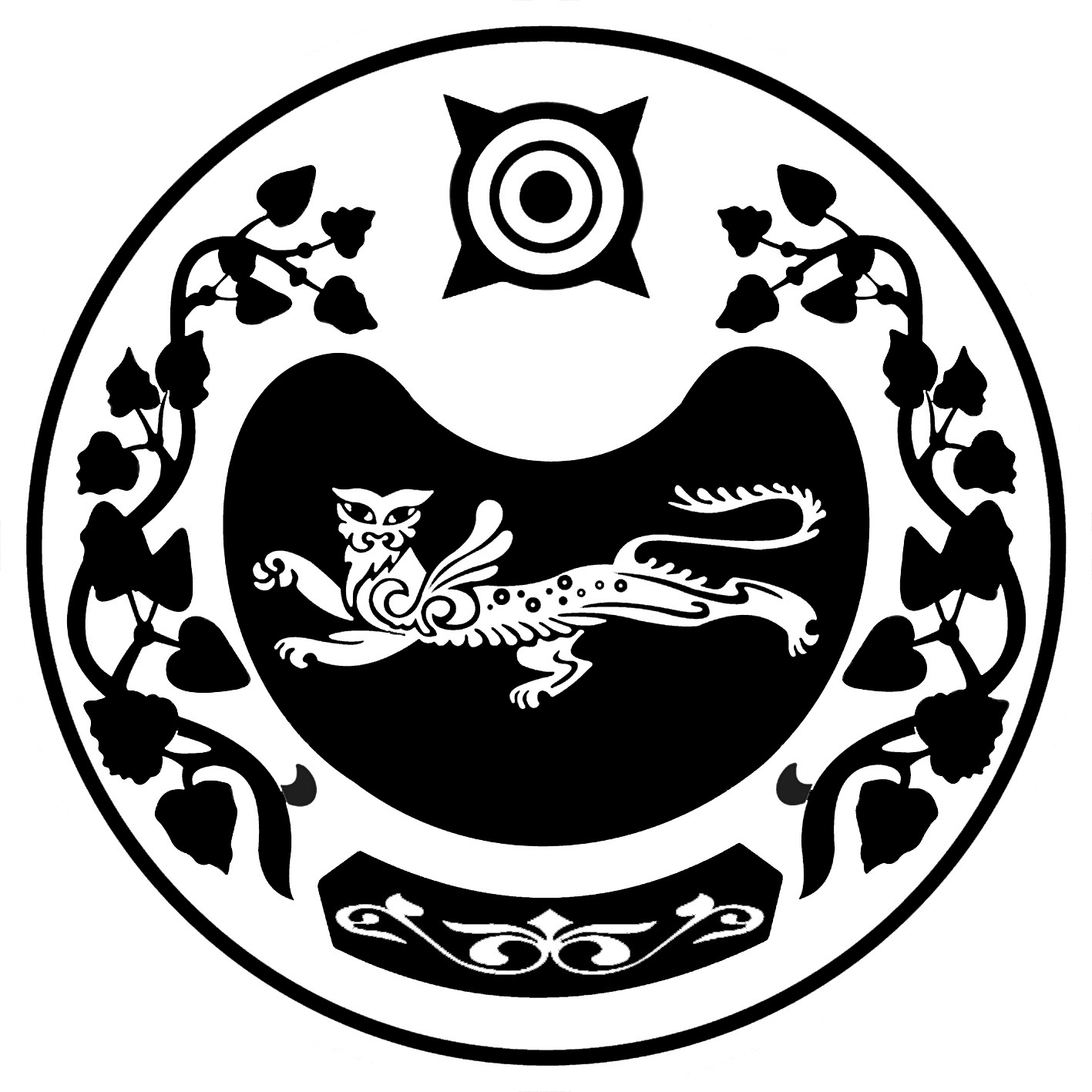 Министерство экономического развития Республики ХакасияПРОЕКТ ПРИКАЗА_______________                                                                              № _______________г. АбаканОб утверждении административного регламента исполнения Министерством экономического развития Республики Хакасиягосударственной функции по осуществлению регионального государственного контроля (надзора) в области розничной продажи алкогольной и спиртосодержащей продукции в части лицензионного контроля за розничной продажей алкогольной продукции и розничной продажей алкогольной продукции при оказании услуг общественного питания (за исключением лицензионного контроля за производством, поставками, хранением и розничной продажей произведенной сельскохозяйственными товаропроизводителями винодельческой продукции)В соответствии с постановлением Правительства Республики Хакасия 
от 12.05.2009 № 153 «Об утверждении Положения о Министерстве экономического развития Республики Хакасия» (с последующими изменениями), постановлением Правительства Республики Хакасия от 05.08.2011 № 501 «О Порядке разработки 
и утверждения административных регламентов исполнения государственных функций и административных регламентов предоставления государственных услуг исполнительными органами государственной власти Республики Хакасия» 
(с последующими изменениями) приказываю: Утвердить Административный регламент исполнения Министерством экономического развития Республики Хакасия государственной функции 
по осуществлению регионального государственного контроля (надзора) в области розничной продажи алкогольной и спиртосодержащей продукции в части лицензионного контроля за розничной продажей алкогольной продукции 
и розничной продажей алкогольной продукции при оказании услуг общественного питания (за исключением лицензионного контроля за производством, поставками, хранением и розничной продажей произведенной сельскохозяйственными товаропроизводителями винодельческой продукции) в соответствии с приложением к настоящему приказу.Начальнику отдела государственного регулирования потребительского рынка Министерства экономического развития Республики Хакасия:- разместить Административный регламент на Официальном портале исполнительных органов государственной власти Республики Хакасия;- опубликовать Административный регламент в порядке, установленном Законом Республики Хакасия от 11.03.2015 № 18-ЗРХ «О нормативных правовых актах Республики Хакасия» (с последующими изменениями).Контроль за исполнением приказа возложить на Первого заместителя министра экономического развития Республики Хакасия.Министр экономического развития Республики Хакасия                                                                                           Т.В. ПаульУтвержденоприказом Министерства экономического развития Республики Хакасияот «__»___2018 г. № ________Приложениек Административному регламенту исполнения Министерством экономического развития Республики Хакасиягосударственной функции по осуществлению регионального государственного контроля (надзора) в области розничной продажи алкогольной и спиртосодержащей продукции в части лицензионного контроля за розничной продажей алкогольной продукции и розничной продажи алкогольной продукции при оказании услуг общественного питания (за исключением лицензионного контроля за производством, поставками, хранением и розничной продажей произведенной сельскохозяйственными товаропроизводителями винодельческой продукции)Приложениек Административному регламенту исполнения Министерством экономического развития Республики Хакасиягосударственной функции по осуществлению регионального государственного контроля (надзора) в области розничной продажи алкогольной и спиртосодержащей продукции в части лицензионного контроля за розничной продажей алкогольной продукции и розничной продажи алкогольной продукции при оказании услуг общественного питания (за исключением лицензионного контроля за производством, поставками, хранением и розничной продажей произведенной сельскохозяйственными товаропроизводителями винодельческой продукции)